ОШ „Краљ Петар Iˮ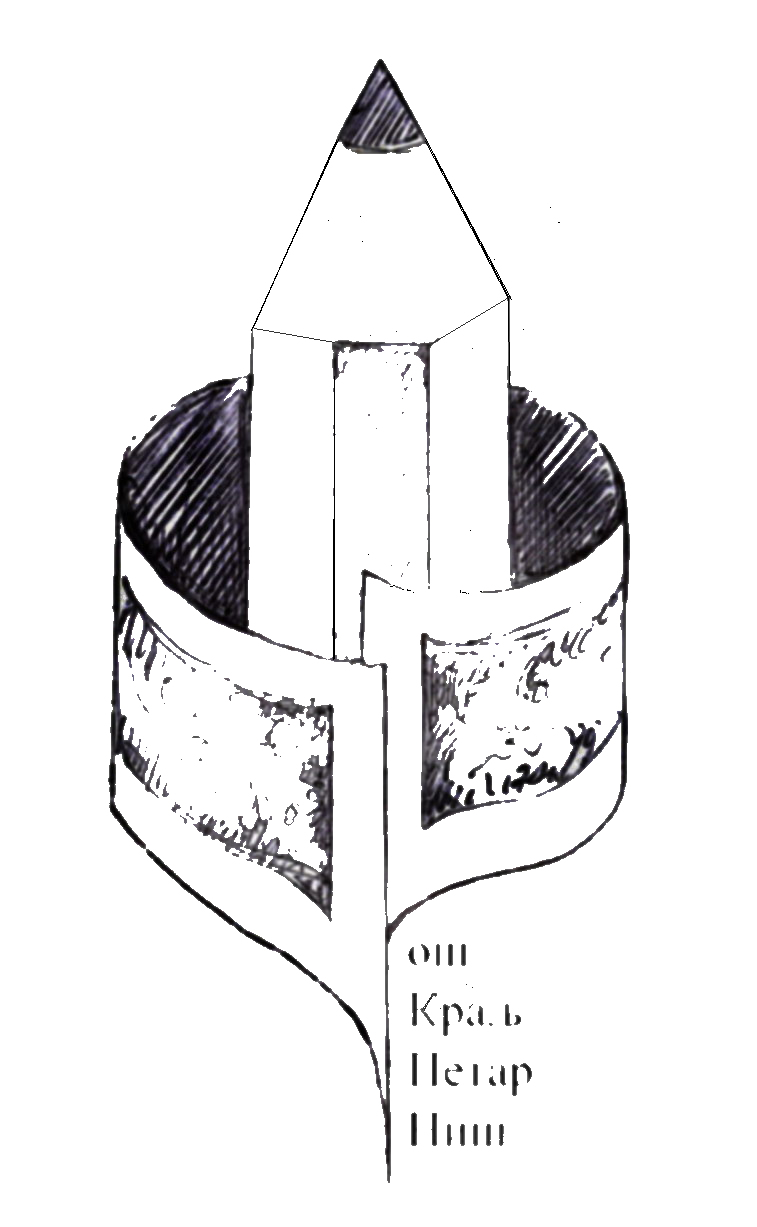 ВојводеПутника 118000 НишТел.018 290005е-mail.kraljpetarnis@mts.rs Деловодни број: 29. 08. 2019. годинеШКОЛСКИ РАЗВОЈНИ ПЛАН(2019 - 2022)Ниш, август 2019. годинаОсновна школа ,,Краљ Петар Iˮ у Нишу, на предлог Стручног актива за развојно планирање, израдила је трогодишњи развојни план (септемар 2019–септембар 2022), који обухвата све актере васпитно-образовног процеса: запослене, ученике, родитеље и локалну заједницу.Развојни план донет је на основу:-Закона о основама система образовања и васпитања , члан 41. и члан 49. -Закона о основном образовању и васпитању, члан 26. - Правилника о стандардима квалитета рада установе (Сл. Гл. РС, бр. 14/2018 од 02.08.2018) - Правилника о стручно-педагошком надзору (Сл. Гл. РС, бр.19/2007) - Школских развојних планова 2010-2013, 2013-2016. и 2016-2019. године - Извештаја о обављеном екстерном вредновању школе (дана 16.07.2012. године) у школској 2011/2012. години, - Извештаја о спроведеном самовредновању -Резултата анкете споведене за потребе израде и доношење новог развојног плана(прилог).-Разговора са запосленима, ученицима и родитељима, Школским одбором и Саветом родитеља. Школски развојни план 2019/2022. године садржи:Личну карту Основне школе „Краљ Петар Iˮу Нишу;Анализу стања у школи;Ресурсе школе;Мисију и заједничку визију школе;Развојне циљеве и приоритете;Мере унапређивања образовно-васпитног рада на основу анализе резултата ученика на завршном испиту и план припреме за завршни испит;Мере за унапређивање доступности одговарајућих облика подршке и разумних прилагођавања и квалитета образовања и васпитања за децу и ученике којима је потребна додатна подршка;Мере превенције насиља и повећања сарадње међу ученицима, наставницима и родитељимаМере превенције осипања ученика;План укључивања школе у националне и међународне развојне пројекте;План стручног усавршавања наставника, стручних сарадника и директора;План напредовања и стицања звања наставника и стручних сарадника;Мере за увођење иновативних метода наставе, учења и оцењивања ученика;План укључивања родитеља/старатеља у рад школе;План сарадње и умрежавања са другим школама и установама;Друга питања од значаја за развој школе.1.Лична карта Основне школе „Краљ Петар Iˮ у НишуШкола је почела са радом 1933. године одлуком Министарства просвете, а у време Краљевине Југославије под називом „Краљ Петар II“. Под тим именом школа ради све до 37. године када је добила назив „Огледна основна школа Краљ Петар II“ у којој су радили најбољи методичари и педагози. Овај назив школа је носила све до ослобођења 1945. године. Какав је назив школа носила од ослобођења до 1948. године на основу прегледане документације није се могло установити. 1948. године школа добија назив „Основна школа број 4“. Од фебруара 1952. године школа носи назив „Седма осмолетка “. Имала је 24 одељења од I до VIII, са 800 ученика, а од 21.1 1953. године је решењем Савета за просвету градског народног одбора бр. 20720/52 одлучено је да се школа зове Осмогодишња школа „Зора социјализма“. Од маја 1957. године. до 1959. године носи назив осмогодишња школа „Моша Пијаде“. Од 1959. до 2002. године школа носи назив Основна школа „Моша Пијаде“, а од 2002. године па до данас Основна школа „Краљ Петар I“.23.4.1962. године на седници школског одбора је дата сагласност за припајање четворораздене школе из Паси Пољане овој школи, а у току постојања школе долазило је и до припајања, интеграција са Основном школом „Милка Протић“ у Нишу, а у периоду од 1968. до октобра 1972.1965/66 школске године у школи је било укпно 1911 ученика формирана 24 одељења и два комбинована  Паси Пољани. Рад се одвијао у три смене и  три школске зграде: Матичној,  школској згради у улици Гоце Делчев и  згради у Паси Пољани. 1968. године бројно стање у  Паси Пољани је:  I разред - 15; II -13; III - 13 и IV - 20 ученика. Истрено одељење у Паси Пољани реновирано је 1988/89. године,  1991/92.  и  2006/07. године. 2001. године, донацијом Европске Уније и средствима Скупштине града Ниша извршена још једна реконструкција дотрајале и готово руиниране школске зграде а куповином раучунара и модерних наставних средстава, олакшана и осавремењена настава у сада пријатном и уредјеном амбијенту. У плану је и изградња летње учионице која ће наставу у лепим данима учинити још занимљивијом и пријатнијом. Истовремено је, одлуком Наставничког већа, враћено име Краља Петра, тако да је данас Основна школа ''Краљ Петар I'' својим активностима, успесима али и пријатним изгледом, на добром путу да поврати и чак превазидје ранији реноме.Школске 2009/10 године почиње са радом новоизграђени објекат издвојеног одељења ОШ »Краљ Петар I» у Паси Пољани од I до VIII разреда. Са почетком школске  2009/10. године отпопиње  спровођење огледа двојезичне наставе у седмом разреду, на српком и енглеском језику у складу са одобрењем  Министарства просвете Школа је верификована решењем Министарства просвете број: 022-05-79/2009-07 од 11.12. 2009. године.Током школске 2011/12. средствима Министарства спорта и Града Ниша изграђена је фискултурна сала у издвојеном одељењу у Паси Пољани. Опремљена је одговарајућим спортским реквизитима и опремом и спремна за коришћење од  школске 2012/13.Основна школа ''Краљ Петар I'' данас има 42 одељења и три припремне предшколске групе. Матична школа у Нишу има 32 одељење док школа у Паси Пољани има 10 одељења. Ученици наше школе постижу одличне резултате у учењу а посебно се издвајају на такмичењима у математици, српском језику, физици, биологији, ликовној култури и групним спортовима је од почетка реформе укључена у велики број пројеката. . “Школе за 21. Век„ који се реализује под покровитељством „Britich Cuoncil“ –a само је један од пројеката који се остварује у школи. Билатерална сарадња са француским Колежом Marcellin Berhelot у Беглу, у области Аквитанија, у Француској Посебна пажња посвећује се подршци и стручном усавршавању наставника. У школи се негује и развија индивидуализовани приступ ученицима. Модел појачаног васпитног рада са ученицима који даје резултате, продукт је програма акредитованог од стране групе аутора из школе. Још једна од особености наше школе су ученици ромске националности којима подршку у учењу поред наставника пружа и педагошки асистент.Једна од специфичности школе, по којој смо препознатљиви у граду је и велико, лепо уређено школско двориште. У протеклом периоду уз подршку Савета родитеља и учешће наставника, ненаставног особља, родитеља и ученика изграђена је летња учионица, исцртане школице и стаза са елементима припреме за скок удаљ, простор за игру и развој спретности по угледу на авантура парк.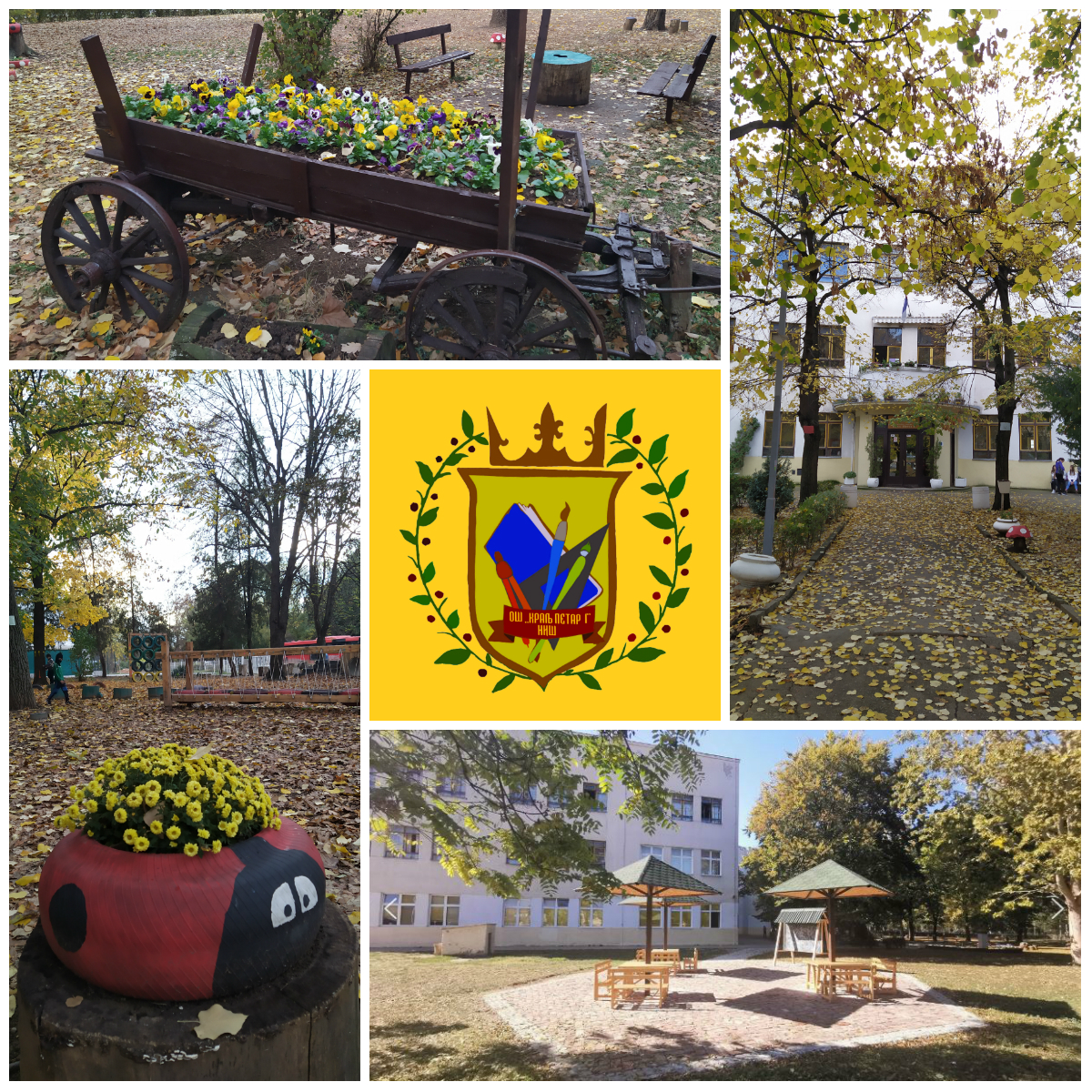 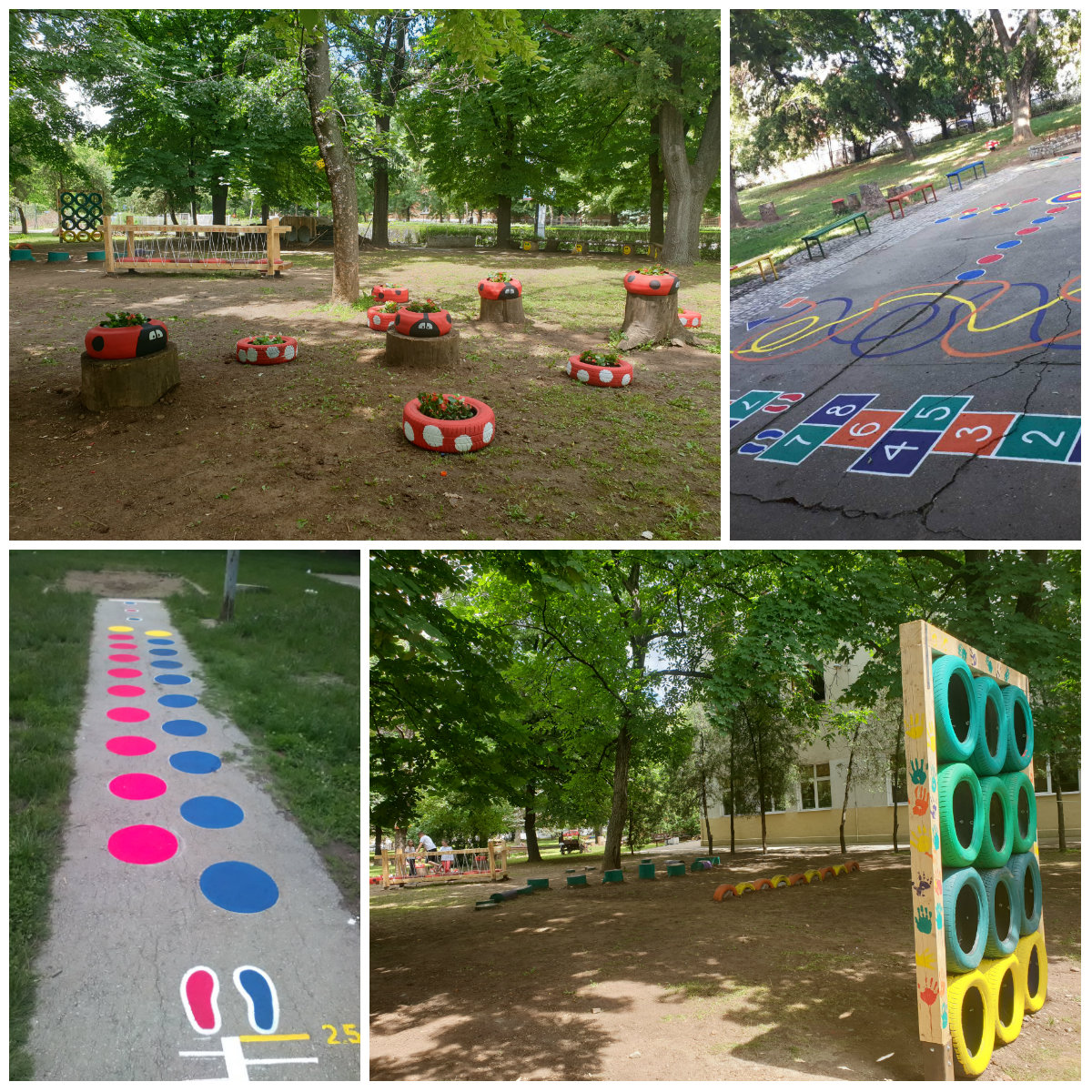 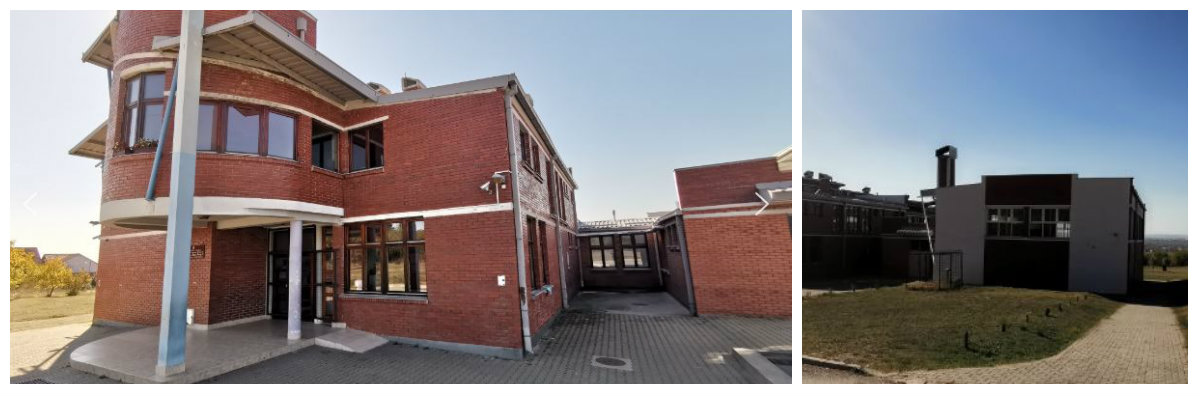 Реализација  Школског  развојног  плана у периоду од 2016-2019. годинеСтручни  актив  за  развојно планирање извршио је анализу и евалуацију циљева  ШРП-а  у свим областима квалитета рада, при чему су као инструменти / докази коришћени резултати самовредновања квалитета рада школе, извештаји о завршним  испитима, извештаји са такмичења и друга школска документација. Евалуацију су вршили чланови Тима за самовредновање рада школе и Стручног актива за Развојно планирање.Преглед остварености и одступање од планираних активности дат је у табели, по специфичним циљевима:2.Анализа стања у школиSWOT АНАЛИЗА СНАГЕНаставни кадар-спремност за прихватање новина правовремена информисаноступотреба расположивих средстава за рад и примена искустава са семинара Двојезична наставаУнапређивање наставе-нови пројектиОпремљеност школеРад са талентованим ученицимаРезултати ученика на такмичењимаМенторски рад наставника са приправницима и студентимаРуководство школе (тим директор, педагог, психолог)Едуковани стручни сараднициПедагошки асистентРазноврсне ваннаставне активностиИнклузивно образовањеКонтинуирано стручно усавршавање у оквиру школеОрганизација рада у школи Спортске секцијеБезбедност ученикаСарадња са локалном заједницомСајт школе и маркетингСЛАБОСТИНедовољна заинтересованост и укљученост родитеља Инклузија (више асистената, логопед, дефектолог, семинари)Лоша сарадња са родитељима ученика ромске националностиНаставна средства (нарочито за часове физичког васпитања)Неадекватна саобраћајна сигнализација (пешачки прелаз, зауставна трака)Недостатак мотивацијеПредузетничке вештинеБржи интернетСвечана салаХоризонтална и вертикална повезаност наставеКомуникација и сарадњаШАНСЕСарадња са локалном самоуправомРеализација нових пројекатаУкључивање већег броја наставника у стручно усавршавањеИзградња компекса Нови Ниш (број ученика, бољи социјални статус родитеља)Напредовање наставника у звањуАфирмација наставникаСарадња наставника (у школи, школе међусобно) посебно у области ИКТСарадња са основним школама у граду и регионуПобољшати мотивацију (наставника/ученика)Комуникација наставник/ученикПримери добре праксеПартнерства са родитељимаСарадња са институцијама у градуСарадња са иностраним институцијамаСарадња са средњим школама, факултетима и привредом ПРЕПРЕКЕЛош стандардНедостатак финансијских средставаНедовољно средстава за стручно усавршавањеНеефикасна сарадња са градским институцијамаНедовољна стручна оспособљеност наставног кадра за рад са ученицима у инклузијиНедовољна сарадња са локалном заједницомНедостатак стручног усавршавања наставника за двојезичну наставуНема адекватних награда за наставнике/ученикеНедовољна сарадња са родитељимаНедостатак литературе на енглеском језикуИзостајање ученика ромске националности из школеОсипање ученика ромске националностиНедостатак наставних средстава за ИО (уџбеници, материјали...)Превоз ученика при реализацији појединих ваннаставних активностиСоцијална структура становништваДвосменски рад 3.Ресурси школеМатеријално технички и просторни услови радаа) Школа ће у овој школској години организовати васпитно-образовни рад у следећим објектима:Наставне и друге просторије у школској згради имају парно грејање преко градског топловода.б) Ван седишта школе у издвојеном одељењу у Паси Пољани: (1594 м2)в) Ван седишта школе у школској згради за предшколско образовање у Паси ПољаниНаставна средства   а) Дидактички материјала) Аудио-визуелна средстваШкола располаже: алатима и инструментима, географским и историјским картама, реквизитима за физичко васпитање, као и намештајем за учионице и остале просторије особља школе. Кадровски услови радаВаспитачиНаставници разредне наставеНаставници предметне наставеСтручни сарадници .Руководеће особљеАдминистративно- финансијско рачуноводствено особљеОсобље за одржавање објекта, опремеи послова одржавања хигијене4.Мисија и заједничка визија школе	Мисија наше школе је да подстиче лични развој наставника и ученика, да подиже ниво свести о правима и одговорности, негује квалитетне међуљудске односе и узајамно уважавање.Желимо школу (заједничка визија):која ће пружити подршку сваком ученику и заступати његове најбоље интересе која ће ослушкивати потребе и интересовања ученика и бити школа по мери ученикаотворену и спремну за прихватање нових идеја, отворену за размену и сарадњу са свим актерима у школи, институцијама и установама у широј друштвеној заједнициса стручним и мотивисаним кадромса функционалним и по стандарима уређеним школским просторомкоја ће неговати професионализам и позитивну комуникацију која је подстицајно и безбедно место за ученике и запосленекоја ће ученицима пружити квалитетну наставу и достизање образовних стандарда и исходакоја ће бити препознатљива по двојезичној наставикоја ће учествовати у пројектима и неговати међународну сарадњу са школама.5.Развојни циљеви и приоритети Општи циљСтварање услова за остваривање образовних стандарда и исхода и   васпитања ученика у складу са дечијим правима.Специфични циљеви:Унапређивање образовно васпитног рада у циљу постизања бољих  резултата ученика на завршном испиту.Унапређивање доступности одговарајућих облика подршке и прилагођавања квалитета образовања и васпитања за децу и ученике којима је потребна додатна подршка.Унапређивање образовања ученика ромске националности.Сарадња и  учешће школе у локалним, националним и међународним развојним пројектима.Стручно усавршавање и стицања звања наставника, васпитача, стручних сарадника и директора.Унапређивање наставног процеса уз примену образовних стандарда и исхода.Партиципација родитеља , старатеља у рад школe.Заштита ученика од насиља, злостављања и занемаривања и стварање безбедније средине.Сарадња и  умрежавање са другим школама и установамаУнапређивање комуникације на свим нивоима и са свим циљним групама у школи.Побољшање материјално-техничких  услова рада у школи.Самовредновање и вредновање рада школе.Мере унапређивања образовно-васпитног рада на основу анализе резултата ученика на завршном испиту и план припреме за завршни испитРезултати завршног испита служе за утврђивање квалитета рада наставника и школе, ослонац су за развојно планирање и унапређивање свеукупног рада школе. Наша школа неколико година уназад ради детаљне анализе резултата завршног испита које се презентују на Наставничком већу или посебно организованим састанцима, уз обавезну дискусију и анализу. Пореде се:резултати на нивоу градских школа (резултати издвојеног одељења из Паси Пољане са сеоским школама у окружењу),резултати на нивоу одељења, оцене на крају VI, VII и VIII разреда са постигнућима на тесту,резултати по одељењима резултати двојезичног одељења у односу на остале,као и успех на завршном тесту у односу на Републички просек. Овако детаљне анализе биле су  у циљу побољшања постигнућа, али и унапређивања квалитета школског оцењивања, пружања додатне помоћи ученицима којимa је потребна.На основу анализа дате су мере унапређивања образовно-васпитног рада ради још бољих резултата ученика на завршном испиту и План припремне наставе за завршни испит.Циљеви:• Унапређивање учења и квалитета наставе путем праћења напредовања ученика кроз заједничке, јасне, дефинисане и свима доступне критеријуме оцењивања у сагласностима са стандардима постигнућа• унапређење учења и постигнућа ученика на завршном тесту• усвајање трајних и применљивих знањаЗадаци:• Обезбеђивање уједначеног критеријума оцењивања и његове јавне доступности ученицима, родитељима и наставницима • Реализација школских интерних тестирања ученика и провера школских постигнућа кроз интерно тестирање током године, а по узору на завршни тест и праћење напредовања ученика• Прилагођавање стицања знања и оцењивања ученицима са тешкоћама у развоју.План припремне наставеПрипремна настава у нашој школи за ученике осмог разреда реализује се у два дела:Први део траје током школске године, од октобра до маја, где у току недеље ученици имају по два часа припремне наставе из математике и српског и по један из предмета биологија, историја, географија, физика и хемија;Други део се реализује по завршетку наставне године. Траје десет дана и подразумева сваког дана два часа по одељењу из сваког предмета.Посебан и детаљан распоред првог дела, налази се у Годишњем плану рада школе.Мере за унапређивање доступности одговарајућих облика подршке и прилагођавања квалитета образовања и васпитања за децу и ученике којима је потребна додатна подршка.Циљ: Подршка ученицима, наставницима и родитељима у превазилажењу тешкоћа у учењу и социјализацији и развијање ИОП-а. Планирање рада са надаренима и талентованима кроз рад разноврсних секција и укључивање у школска такмичења Задаци: Развијање свести и осетљивости наставника, родитеља и друге деце за проблеме са којима се суочавају деца са тешкоћама у учењу; као и специфичности дисхармоничног развоја надарених Стручно усавршавање наставника у циљу оснаживања за рад са поменутом децом и нов приступ оцењивања дечјег напредовања семинари који подржавају инклузивно образовање ; развијање метода и садржаја рада ИОП-1 Иоп-2 ИОП-3 развијање садржаја и метода рада и оцењивања са комплетним одељењима у циљу разумевања ученика и развијање толеранције према ученицима са тешкоћама у развоју, Развијање различитих иновативних приступа и модела у раду са децом која имају различите узроке тешкоћа у учењу и савладавању школског програма Развијање и јачање партнерских односа са родитељима кроз тимски рад стручних сарадника, родитеља и наставника Континуирано одржавање допунске и додатне наставе, секција и припрема за такмичења Побољшање квалитета праћења напредовања ученика кроз сарадњу родитељ-наставник-разредни старешина-психолошко-педагошка служба Мере превенције насиља и повећања сарадње међу ученицима, наставницима и родитељимаЈедна од специфичности наше школе је и та што су аутори и реализатори акредитованог семинара под називом Превентивна улога појачаног васпитног рада и његова повезаност са васпитним мерама, радници наше школе (директор, стручни сарадник и наставник математике). Наставници на тај начин увек имају адекватну помоћ при поступању и тумачењу Правилника и корака у превенцији, али и интервенцији приликом насиља, злостављања и занемаривања.Редовно се прате и анализирају сви нивои и облици насиља, а на крају школске године пишу се детаљни извештаји. Табеларно је дат преглед за 2018/19. годину.  У школској 2018/19. години са 96 ученика се појачано васпитно радило, од тога са 63 ученика због непримереног понашања, са 20 ученика због чињења одређене врсте насиља, а са 14 ученика због великог броја изостанака. Код свега 44 ученика појачан васпитни рад је довео до позитивних промена у понашању ученика.У првом полугодишту изречене су 32 васпитне мере, а у другом полугодишту 3. Што се васпитно-дисциплинских мера тиче, до краја школске 2018/19. године изречено је укупно 13 васпитно -дисциплинских мера.Већина ситуација непримереног понашања ученика дешавала се у учионици за време часова, за време одмора и у мањој мери у школском дворишту или ван школе.Туча као тежи облик физичког насиља и психолошко насиље (исмевање, етикетирање, провоцирање, застрашивање) су подједнако заступљени и присутнији су у односу на остале облике насиља.Повреде на часу физичког васпитања су најзаступљеније што се и очекује имајући у виду природу самог предмета.У односу на бројност ученика у матичној школи и издвојеном одељењу може се закључити да је присутност насиља подједнако заступљена.Недисцилина на часу и непоштовање правила понашања су сагледани као још један од узрока ситуација које доводе до сукоба ученика. Све присутније је и непримерено понашање ученика према предметним наставницима и запосленима у школи.Са ученицима се током целе школске године радило на превенцији непримереног понашања. Превентивне мере дефинисане су и нашле су се у склопу Годишњег плана рада школе. Циљ: Заштита ученика од насиља, злостављања и занемаривања и стварање безбедније срединеЗадатак: Поштовање и примена Закона о основама система образовања и васпитања, Протокола о заштити ученика од насиља, занемаривања и злостављања у образовно-васпитној установи.Мере превенције осипања ученикаЈедан од највећих разлога осипања је неуспех , па се мере превенције осипања односе пре свега на то да ученици имају добра постигнућа, а не да су само присутни у школи. Подршка у учењу је кључна и саставни је део ових мера. Она укључује рад  предметних наставника, стручних сарадника и педагошког асистента. Различити начини подршке учењу су већ део школског Развојног плана, Школског програма и њихова операционализација је у Годишњем програму школе.Ово су наши подаци o кретању ученика ромске националности за период од 2016. до 2019. године, приказани табеларно.Циљ: Унапређивање образовања ученика ромске националностиЗадаци: систем ране идентификације ученика под ризиком од напуштања школедиференцирана настава и флексибилност у приступу наставе планирање рада педагошког асистентасарадња са родитељима и повећавање свести породице о важности образовања изградња духа заједништва и идентитета школе и ученика и родитеља укључивање вршњака у подршку ученицима интезивна сарадња са локалном заједницом , одељењем друштвених делатности, Домом здравља, Центром за социјални рад, и другим институцијама од значаја за спречавање раног напуштања школе План укључивања школе у националне и међународне развојне пројектеНаша школа има дугу традицију реализовања пројеката – од школских па, преко међушколских ''Школски календар Дан по дан'', до пројеката на националном нивоу попут ''Школа без насиља'', ''Школе за 21. век'', „Еко школа“.... Школске 2017/18. формиран је и почео са радом Тим за пројекте. Задатак овог тима је да прати и упознаје остале наставнике са актуелним пројектима које објављују домаће институције или организације, стране амбасаде и сл. са циљем учествовања и остваривања васпитно – образовних циљева. Чланови тима остварују сарадњу са тимовима у школи како би уочили њихове потребе и евентуално, обезбедили средства кроз пројекте. Консултују се са колегама из других школа који имају више искуства у писању пројеката.Циљ: 	Укључивање у развојне пројекте у циљу подизања квалитета рада школеПлан стручног усавршавања наставника, стручних сарадника и директораСтручно усавршавање наставника и стручних сарадника школа планира у складу са потребама и приоритетима образовања и васпитања ученика, приоритетним областима које је утврдио министар надлежан за послове образовања, на основу сагледавања нивоа развијености свих компетенција за професију наставника и стручног сарадника, резултатима екстерне евалуације школе и самовредновања. У школи постоји тим за професионални развој који прати активности васпитача, наставника  и стручних сарадника на стручном усавршавању. На крају школске године, сумира резултате и подноси извештај. Након анализе евиденције о стручном усавршавању наставника за протекли петогодишњи период, дошло се до следећег закључка:Највећи број наставника је испунио услове - имали су више од 100 сати стручног усавршавања ван установе ( њих 78%), а11% наставника је имало нешто више од 90, а мање од 100 сати стручног усавршавања, 11% није испунило обавезу о броју прописаних сати стручног усавршавања. Иначе, наставници су у складу са мерама након претходног екстерног вредновања, углавном похађали семинаре из области поучавање и учење (68%), из подршке развоју личности ученика и детета (17%) и остало на семинаре који имају компетенцију К1 и К4.Као припрему за овогодишње планирање стручног усавршавања, попуњавали су и онлајн упитник да би тим за професионални развој имао што бољи увид у наставничке потребе и очекивања. Већина наставника сматра да су семинари који су реализовани у школи били од користи (употребљиви су и постали су део њихове праксе). Приликом планирања стручног усавршавања које се односи на похађање семинара (обука) водило се рачуна да се, пре свега, више од осталих укључе наставници који нису остварили довољан број сати у претходном петогодишњем периоду.План активности је овде дат кроз све облике стручног усавршавања, а у Годишњем плану је приказан по наставницима, облицима стручног усавршавања и месечно, онако како су планирали у свом Личном плану за одговарајућу школску годину (угледни часови, прикази семинара, обуке, учествовање у пројектима и сл.) План напредовања и стицања звања наставника и стручних сарадникаПрофесионални развоj jе сложен процес коjи подразумева стално развиjање компетенциjа наставника и стручних сарадника ради квалитетниjег обављања посла и унапређивања развоја ученика и нивоа њиховихпостигнућа. У интересу Установе је да подржи професионални развоjа и развоj кариjере напредовањем у одређено звање. Запослени у поступку самовредновања и планирања свог стручног усавршавања и професионалног развоjа примењуjу стандарде компетенциjа и систематично прате, анализирају и вреднуjу своj образовно-васпитни рад, развоj компетенциjа, своjе напредовање и професионални развоj. У нашој установи наставници чувају свој портфолио у електронској верзији на Гугл диску, тако да је доступан у било ком тренутку директору и стручној служби на увид. Ту чувају наjважниjе примере из своjе праксе, примере примене наученог током стручног усавршавања, лични план професионалног развоја. Школа тренутно има једног наставника са звањем педагошког саветника, а у интересу школе и запослених је да се тај број сваке школске године повећа.	Циљ: Стицање звања и напредовање запосленихЗадатак: Оснаживање запослених на прикупљању документације у поступку за стицање звања.	Едукације запослених о процедури (временској динамици и законским оквирима ) приликом подношења захтева за стицање звања.Мере за увођење иновативних метода наставе, учења и оцењивања ученикаЦиљ: Унапређивање наставног процеса уз примену образовних стандарда и исходаЗадатак: Примена образованих стандарда и исхода у наставиПлан укључивања родитеља/старатеља у рад школеЦиљ: Партиципација родитеља , односно старатеља у раду школеЗадаци: Учешће родитеља у управним, саветодавним и стручним органима школеРодитељи као сарадници-партнери у образовно-васпитном процесуДруга питања од значаја за развој школеЦиљ: Унапређивање комуникације на свим нивоима и са свим циљним групама у школиЗадаци: Доследно спровођење и поштовање правила понашања свих актера у школи;Неговање комуникације која поштује људска и дечја права (право на живот, развој, партиципацију и недискриминацију, најбољи интерес детета);Примена образаца интерне комуникације свих актера у школи.Циљ: Самовредновање и вредновање рада школе у циљу унапређивања образовно-васпитног радаЦиљ: Побољшање материјално-техничких услова рада у школи Тим за школско развојно планирање:Роберт Џунић (руководилац тима),    Марина Стојановић,Анита Спасић,Зорана Симоновић,Гордана Цветковић,Ивана Миловановић,Љиљана Стојковић,Дијана Јовановић,Ивана Крпић (Савет родитеља),Теодора Вукадиновић 7/1 (Ученички парламент).Директор школе                                                                    						Председник Школског одбораРоберт Џунић                                                                                    							 Невена СтанишићПРИЛОГРезултати онлајн упитника ШРП1. Познато ми је које су полазне основе за израду ШРП-а, као и начин његове израде.52 одговора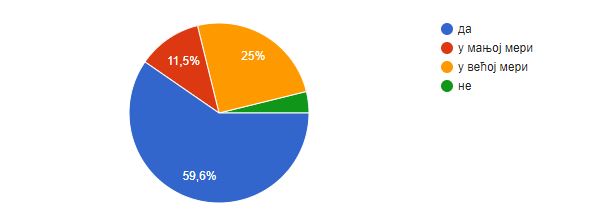 2. Разумем начин повезивања ШРП-а са кључним школским документима (Школским програмом, Годишњим планом рада школе).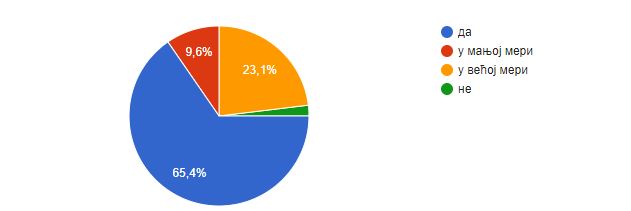 3. Шта је то што у школи радимо добро? Шта то радимо/имамо што је јединствено?52 одговорадвојезична наставаDvojezicna nastavaGmiДвојезична настава, употреба 3Д штампачаImamo razradjen sistem za obavljanje bilo kog zadatka a takodje za svaku vrstu problema imamo kome da se obratimo.Двојезична одељењаImamo 3d štampač i dvojezičnu nastavu, imamo pedagoškog asistenta...Sveорганизација рада; јединствена је двојезична наставаБилингвална наставаЕтосDobra komunikacija, digitalizacija...Све учионице су дигитализоване, анализе завршног и успехаKomunikacija i saradnjaUvek smo na vreme obavešteni i upućeni o svakoj obavezi koja nam predstoji da uradimo.KomunikacijaVidimo evidencije3d stampacДвојезична наставадокументи који покривају све области су усаглашени са законом и омогућавају бољу комуникацију; билингвална одељењаDokumenti uskladjeni sa zakonom, dvojezicna nastavaКористимо сва средства и материјале за рад којима располажемо,примењујемо искуства са семинара.Активна настава и учеће ученика-доброДвојезична настава, развијање дигиталне компетенције кроз упознавање ученика са системом микробитоваJedinstveni po dvojezicnoj nastaviдокумента која покривају све области су усаглашена са законом и омогућавају бољу комуникацију, билингвална одељењаkomunikacija, nastavaбилингвална одељењаБилингвална настава...Bilingvalna nastavaПространо двориште, положај школе (Бубањ, центар града...), добра опремљеност школе, оспособљеност и спремност запослених да прихвате новине...Организација, двојезична наставабилингвална наставаДобра опремљеност школе...СарадњаNe znamБлаговремене, тачне информације, рад на побољшању наставеСарадња у оквиру већа; Добра покривеност већег броја школских активности интерним обрасцима. Јединствени - двојезично одељењеДобра организација свих активности, билингвалне одељењанаграђивање ученика, појачан васпитни рад, добар информатички кабинет 3д штампач, роботе.Kvalitetna komunikacija.DVOJEZICNA NASTAVA ,Добри смо у планирању, програмирању и извештавању, у давању подршке ученицима, етос - општа атмофера која влада у школи је веома добра, сарадљива и подржавајућа и свакако подстицајна. Све смо бољи у настави и учењу. Оно што је јединствено је организација рада школе и управљање људским и материјалним ресурсима. Јединствени смо у реализацији двојезичне наставе.Тимски рад, одлична сарадња са колегама, подршка директора школе и стручне службе.Добар однос са ђацима и родитељима, велика посвећеност послу, константно напредовање и рад на себи од стране наставника, континуиране едукације.Добри смо у планирању, програмирању и извештавању, у давању подршке ученицима, етос - општа атмофера која влада у школи је веома добра, сарадљива и подржавајућа и свакако подстицајнаKoнстантне иновације у настави.4. Који ресурси или вештине нам недостају?52 одговораматеријални ресурсинаставна средстваOprKomunikacija i saradnjaБоља сарадња са родитељимаNedostaje malo komunikacije sa roditeljima i lokalnom sredinom.- боља техничка опремљеност; - усаглашеност међу активима у планирању; - посвећенији рад са ученицима којима је потребна подршка.Veštine komunikacijeNastavna sredstvaВештине комуникације и толеранцијаБоља комуникацијаDigitalna sredstva.дигитална писменостPreduzetnicke vestineDigitalizacijaDigatilizacijaKako komevestine imamo, nedostaje digitalni materijaliДефектолог, логопед, социјални радник.бржи интернет, таблет рачунариMatrijalni...Дигитализација ,билингвална настава,посете места која су поменута у обрађена у наставиВише семинара за област ,,Настава и учење,, и примена истих у праксиBolja međuljudska komunikacijaОд материјалних ресурса свечана сала (и цд плејер за наставу енглеског)Adekvatna sredstva za radбржи интернет и таблет рачунариfinansije,материјални ресурси и вештина комуникацијеВештина комуникацијеVeštine komunikacije, saradnjaХоризонтална и вертикална повезаност наставе...МатеријалниАктивно учешће ученика на часуматеријални ресурси, вештине сарадње и комуникацијеОчигледна наставна средства...Материјална средстваMnogi resursi i uz njih vestineУглавном располажемо свим потребним ресурсимаДобар интернетШкола у већој мери располаже одговарајућим ресурсимаВећа дигитална писменостViše računara - digitalizacijaVISE SAVREMENIJIH SREDSTAVA RADAСвакој школи недостаје финансијски ресурс. Потребно је порадити на вештинама конструктивне комуникације, пре свега мислим на комуникацију наставник-ученик, а затим и наставник- родитељ.Боља техничка опремљеност и средства у настави која су неопходна за реализацију што квалитетније наставе.компетенције К2Потребно је порадити на вештинама конструктивне комуникације, пре свега мислим на комуникацију наставник-ученик, а затим и наставник- родитељ.Недостају кабинети природних наука.5. Kоја партнерства би нам била од користи за унапређивање рада школе? (могућности које можемо да искористимо)52 одговоралокална самоуправаса локалном самоуправом, за развој предузетништва одговарајућа предузећаIuztreBolja saradnja sa lokalnom sredinomСарадња са успешним школама у граду, земљи и иностранствуPartnerstvo sa sličnim školama iz drugih gradova i iz regiona.партнерство са другим школамаPartnerstvo sa školama u regionuBolji među ljudski odnosiсарадња са факултетима, средњим школама, привредним предузећимапартнерства са локалном самоуправомса локалном заједницомСа локалном заједницомSaradnja sa fakultetima (filozofski, elfak).Са IТ секторомса локалном самоуправомSaradnja sa privredom u cilju razvijanja preduzetnistva.Medjunarodna saradnja sa osnovnim školama.Saradnja sa drugom osnovnim skolama I fakultetimaSpecijalna škola, asistentipartnerstvo sa lokalnom zajednicomСарадња са другим школама ради размене искуства.сарадња са средњим школама, факултетима и привредомPreduzeca, lokalna samoupravaМеђународна сарадња школа,сарадња са школама из других градова.Досадашње активне медоде учења и парнерство са установама и школама даби још више напредовалиSa lokalnom zajednicomМеђународни пројекат типа сарадње неких школа са Песталоци фондацијомSaradnja sa lokalnom zajednicomlokalna samoupravaсарадња са локалном самоуправомLokalna samoupravaУмрежавање школе са другим школама и институцијама у окружењу...Са локалном самоуправомСарадња са другим школама.локална заједницаУмрежавање школа и сарања са другим институцијама у граду...Међународна сарадњаSANU, univerziteti, SPC, beogradski sajamУниверзитет, сарадња са другим школама у иностранствуЛогистика производних организација за развој предузетништваСарадња са средњим школама, факултетима, посете професора, часови ван школе...Сарадња са средњим школама, факултетима, привредним предузећима, са основним школама у региону.Saradnja sa visokoškolskim ustanovama.PARTNERSTVA SA RODITELJIMA LOKALNOM SAMOUPRAVOM....Партнерство са школама из земаља чланица Европске уније. А можда и са неком школом из Кине, где су руководиоци наше колеге из наше земље. Њихова искуства би нам свакако помогла у унапређивању рада.Истраживачка станица Јелашница и сарадња са локалном заједницомПројекат "Школе за 21. век", сарадња са школом у Београду.Партнерство са школама из земаља чланица Европске унијеПартнерство родитеља и школе.6. Шта по вашем мишљењу, могу да буду препреке за развој школе каквој тежимо? Наведите више могућности.52 одговораfinansijeBgUsmeravanje snage na kompetencije koje su vec dobre a zanemarivanje kompetencije K2..nastava i ucenjeМатеријална средства, подршка и учешће родитељаNedostatak materijalnih sredstava i nedovoljna motivisanost zaposlenih- недоследна примена критеријума оцењивања; - толерисање нарушавања права и обавеза ученика и запослених; - немотивисаност наставника и ученика; - материјални и технички ресурси.Nedostatak slobodnog vremena nastavnika.Nekolegijalni odnosiнедостатак финансијских средставафинансијефинансије, рад у једној смениматеријални статусОпремљеност, услови рада, повезаност са родитељима и локалном заједницомFinansije.финансије, конзервативна размишљањаматеријални ресурсиFinansije, zakonski okviri, ogranicenjaFinansije!Novac I saradnja sa likovnih kolonijamaPreviše papirologije, adekvatne plateОсипање ученика.политика, финансије, социјални статус породица учениканедостатак финансија, реорганизација простораFinansije, politika, socijalni status...Недовољно садржаја , материјалала и средстава за рад.Мислим да нема, једино ако неко то не желиOpremljenost,povezanost sa roditeljimaВелики број ромске деце која не похађају наставу Општина у којој се школа налази не издваја довољно средстава за школеJednosmenski radполитика, финансије, социјални статуссредина, социјална структура становништа,недовољна сарадња родитеља,средина, социјална структура, однос родитеља према школи...Sredina, socijalna struktura stanovništva, odnos roditelja prema zaposlenima, školi...Материјални услови школе, ученика, локалне заједнице, слаба међусобна сарадња и комуникација...Материјална средстваНедостатак примене адекватне методе.социјална и друштвена срединаМатеријални условиНедостатак средставаModjusobna otudjenost, apatija, uzasni zakoni i politicke opcijeНедостатак финансијских средстава, окруђење школеМатеријални моменат; Заинтересованост ученика и њихових породица за радНедовољна сарадња свих укључених у процес школовањамале плате, неадекватна сарадња родитеља са наставницимаViše saradnje.NIPODASTAVANJE RADA PROSVETNIH RADNIKA, MATERIJALNIRESURSI, STRUCNOST NASTAVNIKA U IZVESNOJ MERIНемотивисаност појединих запослених, незаинтересованост, став појединих ''нека раде млађи ја сам остарео/ла за реформе'', став ''у моје време је то било овако и ја не планирам то да мењам'' и др.Нарушен ауторитет школе, наставника, ученика и родитеља;Административни послови, несарадљивост родитеља, незаинтересованост ђака за наставу, слаба мотивација и рад код куће.Немотивисаност и незаинтересованост запосленихФинансије и незаинтересованост родитеља за своју децу.7. Модерна школа подразумева да ученици треба да знају да прате и процењују свој напредак у учењу. Наведите којим активностима би се то најбоље постигло.52 одговорасамопроцена на нивоу одељењапрецизно дефинисати задатке различитих исходаMiiUpitnicimaУпознавање са исходима и охрабривање на самооцењивањеKviz znanja na školskom nivou- континуираним радом на изградњи/јачању способности/навике/културе ученика да прате и процењују; - сопственим примером доследног и реалног праћења и својих, и ученичких постигнућа.Pisanje testova procena sa u učenicimaPovratna informacijaпрактичан радсамопроцена,процена на ниво одељењатестови са нивоима постигнућаПројектна наставаProvera kroz praktičan rad.не знамKroz praktican radPovezati znaje sa praktičnim radom.Kroz prakticni radRazličitim aktivnostima u zavisnosti od predmetauvid u elektronski dnevnikДа их упознамо са евалуацијом да могу сами да процењују знање.самовредновање, оцењују једни друге, рад у групама и паровима, тестови за сваку областZadaci po nivoima, samoevaluacijaУченици треба да постављају себи циљ за напредовање.Тестови након тематских целина и да иченика научимо да постављају себи циљеве у учењуProjektna nastavaЧешћим тестовима које би они сами оцењивали уз дата решења јер тако сами стекну увид у грешке. КАда им ми оценимо тест, врло често само баце поглед на оцену а не и на тачне и нетачне одговореVodjenjem neke vrste sopstvenog dnevnikaelektronski dnevnikповратна информација, е-дневник, међусобно оцењивање, самооцењивање, рад на заједничким активностима...Међусобно оцењивање, самооцењивање....Međusobno ocenjivanje, samoocenjivanje...Стална информисаност родитеља о постигнућима ученика, благоввремена и конкретна информисаност од стране наставника...Групни радОрганизовањем радионица. повратна информација,самооцењивање, њихови предлози за побољшање рада, домаћи задаци,Већа ангажованост родитеља...Коришћењем дигитализацијеTakmicenjimaЧесте еволуације на којима би ученици само оцењивали своје активностиЈасно дефинисаним задацима различитих захтеваЧешћа комуникација са наставницима везана за процену знањасамоевалуација приликом одговарањаRad u grupama,radioniceNAJPRVO STALNIM OCENJIVANJEM (USMENIM-PISMENIM) RADA UCENIKAУпознати ученике са Правилником о оцењивању. Омогућити ученицима да нпр. наком петнаестоминутних тестова учествују у оцењивању заједно са својим наставником. Заједно са ученицима осмислити и израдити план вредновања сопственог учења .Укључивање ученика у рад у групи и процена на нивоу групе и на нивоу одељења.Тестовима самопроцене знања, вршњачким оцењивањем (на нивоу група при групном раду).Заједно са ученицима осмислити и израдити план вредновања сопственог учења .Ученици сами себе оцењују, учествују у дебатама и дискусијама и тиме процењују своје знање.8. Један од закључака комисије за екстерно вредновање био је - да се недовољно ради на томе да ученици постављају себи циљеве у учењу. Наведите активности којима би подстакли ученике да постављају себи циљеве у учењу.52 одговораKroz samoprocenu njihovog licnog rada...ocenjivanje u paru ..uz nadzor nastavnikaУпознавање са исходима и стандардима и њихово приближавање ученицимаNeka vrsta nagradjivanja na nivou škole-predstava, utakmica...- истицати циљ часа на почетку и повремено у току часа давати повратну информацију; - охрабрити ученике када достигну неки постављени циљ и подсећати их на оно што су у прошлости већ успели да остваре; - подстицати ученике да сами истраже ново градиво и одреде шта је то што би волели да остваре; - изграђивати навику да прате свој и напредак других; - практични савети у погледу дељења већих циљева на мале и достизање једног по једног мањег циља.Učenje u paru. Drug partner u učenju.Informisanosti o tomeсамопроценарад у групамарад по групама,подела активности/Процењивање у пару и групи,еваулација,самоеваулацијаMotivacija primerima iz svakodnevnog zivota, međupredmetna korelacija (primeri bliski njihovim godinama: sport, muzika...).рад на промени начина размишљања и система вредностимотивација ученикаUpoznavanje sa novim tehnologijama, i nacinom njihove primene.Suziti gradivo i povezati ga sa praktičnim radom,. Bilo bi lepo da učenici imaju tablet u času.Motivacija kroz likovno izrazavanje, posete kolonija, galerija...Stalne povratne informacijebolja ocena, pohvala, nagrada...Организовати радионице на ту тему.прецизно дефинисати задатке различитог нивоапрактичан рад, освајање нивоаKao i u prethodnom pitanjuСтална провера,подстицање на рад .Задати ученицима да уз одеређену литературу сами одраде неку наставну јединицуEvaluacija,samoevaluacijaпосветити део часа повремено разговору са ученицима управо о постављању сопствених циљева у учењуEvaluacijaпрецизно дефинисати задатке различитих нивоаnagradaстав породице према постављеним циљевима- радионице са родитељимаРадионице са ученицима и родитељимаRadionice sa učenicima i roditeljimaУказивање на примере успешних људи у својим областима ( спорт, медицина, занатство...), такмичарски дух...Активна наставаОрганизовањем радионица радионице са родитељима, јер им често они постављају циљевеСарадња са родитељима и стална прича о важности образовања у животу и избору занимања...Квизови,коришћење you tubeNagradne aktivnostiВећа мотивисаност ученика кроз одговарајуће садржаје, развијање одговорности према обавезамаЈасно дефинисаним задацима различитих захтеваЧешће похвале и награде, разговор о будућем избору занимањаРазвијање свести о потреби знања за будући лични развој, и примери из живота ( људи који имају одрђена знања и вештине, где раде и како живе )Povezivanje znanja sa praksom.INTERNA TAKMICANJA-KVIZOVI KROZ PROGRAM EDUKACIJE UCENIKA.Научити ученике како се дефинишу циљеви. Након тога, помоћи ученицима да дефинишу своје циљеве и запишу их у свесци која ће им свакодневно бити доступна или на папиру који ће се наћи на видном месту у њиховој соби. Научити их како да одреде приоритете да би им постало јасно ко су и шта желе да постигну. Научити их како да направе мердевине које ће их одвести до жељених резултата.Јачање компетенција из области наставе и учењаРазговор са ученицима шта је минимум онога што сваког дана могу да ураде за себе и своју едукацију. На чосу више приче о томе зашто учимо.Научити ученике како се дефинишу циљеви. Након тога, помоћи ученицима да дефинишу своје циљеве и запишу их у свесци која ће им свакодневно бити доступна или на папиру који ће се наћи на видном месту у њиховој соби. Научити их како да одреде приоритете да би им постало јасно ко су и шта желе да постигну. Научити их како да направе мердевине које ће их одвести до жељених резултата. Максимално искоришћавање својих потенцијала.9. Наведите којим све активностима прилагођавате рад на часу образовно -васпитним потребама ученика.52 одговораиндивидуализација наставеактивне методегрупни рад, индивидуализацијаJhgMetodama ali razlicitim..Индивидуализацијом захтева и задатакаDavanjem primera iz života, prikazom situacija, diskusijom na temu- аудио-визуелна средства; - прилагођен обим градива/задаци/захтеви/материјали; - прилагођен начин рада и испитивања/провере; - укључивање у игру/групу.Saradnja i dogovor razgovor sa učenicima.Individualnih pristupразлагање задатака на једноставније проблемеКориговањем градива,комбинованим методама,дијалогомZadacima različite težine i tipa (individualizacija), raznovrsnim sredstvima (korišćenje interneta u velikoj meri), grupni rad kao podstrek i dopunjavanje u radu.индивидуализација, рад у групамарад у групиGrupni rad, kvizovi, radionice, projektni zadaci.Prilagodjavam metode rada sa mogućnostima učenika (individualizacija).Grupni rad, raznovrsnim tehnikama, radionice,vise prakticnog rada...Metodama, materijalima, priborom,...praktican rad, rad na ntekstu sa zadacima, pronadji, ispitaj...Индивидуализована настава.Grupni rad, individualizacija...Прилагођавам садржаје и наставна средства потребама и могућностима ученика.рад у групама,рад у пару, рад по станицама, мапе ума, прпремљени текстови са питањима, задацимаKombinovanom metodama,korigivanjem gradivaПрипремам додатне материјале за ученике који раније завршавају дате задатке. Стално мењам тип вежбања како би сваки тип личности могао да пронађе и да се искаже у типу задатка који му одговараPromenom metode, pristupomaktivno ucenjeприлагођавамо материјал, средства, индивидуални радМатеријал за рад по потребама ученика, индивидуални рад...Materijal za rad, individualni rad...Диференцирани рад, рзличите методе и облици рада...Ангажовање свих ученикаРад угрупама, рад у пару, рад по станицама, активне методе, мапе умаиндивидуалним материјалима за рад, индивидуалним домаћим задацима, различитим захтевима на часуРазличитим методама и облицима рада...Групни радSvim i svakakvimБирам одговарајуће садржаке и активностиЈасно дефинисаним задацима различитих захтева, групни рад, индивидуализовани приступУченици имају слободу да изразе своје жеље и очекивања и истим се излази у сусретИндивидуализовани приступ.Raznovrsnost metoda.RAZNIM POZNATIM METODAMA RADAУ свом раду са ученицима се, пре свега, ослањам на репрезентативне системе (визуелни, аудитивни и кинестетички) који ми у великој олакшавају комуникацију са ученицима. Радим као стручни сарадник у школи.Дискусијом, разговором, активним методама радаРазличите методе и облици рада, комбинација традиционалне наставе и савремених дигитаних образовних материјала.У свом раду са ученицима се, пре свега, ослањам на психолошке аспекте функционисањаПрилагођавање метода, материјала и учила.10. Шта вам је потребно да прилагођавање потребама ученика буде још ефикасније ?52 одговоранаставна средстваматеријал за радИндивидуални приступ ученицима (упознавање са ученицима), што је мало захтевније за предметног наставника и одељењског старешину због великог броја обавеза у школи и великог броја ученика у одељењу.ZzttDa cas bude kolaznog tipa i sa sto vise alataВише времена на часуMogućnost prilagođavanja realnih saznajnih potreba učenika sa izvodjenjem nastaveразноврснији материјалиVise slobodnog vremena.Manji broj učenika u odeljenjuматеријал за рад текстуални сликовниадекватни материјалиАнкететирање ученикаSredstva direktno vezana za predmet kao i tableti.стручно усавршавањеVise IT sredstava u samom procesu nastave.Didaktički materijali.Sredstava vezano za predmet(pasta papiri, boje...)Pohvala, priznanje, nagrada...njihovo misljenje, anketa..Штампач у учионици.време, материјал, ловаVreme, materijali...Већи број наставних средстава.Стимулација ученика и акитивност на часуAnketirani ucenikaВреме.Misljenje ucenikaвреме и материјалanketaочигледна средства, материјална средства,очигледна средства, материјална средстваOčigledna i materijalna sredstva za radВише времена за припрему наставе...Материјсл за радСтимулација ученика за активно учењематеријална средства, помоћ стручне службе, материјал за радРастерећеност наставе...Рад кроз игру,уз помоћ активних методаzakon koji pruza to i tehnologijaСтручно усавршавање на ту темуматеријалМожда бољи услови за обављање наставе за одређене предметеПедагошки асистентOčiglednost,posete sportskim dogaďajima.VISE IDEJA, I MOGUCNOST,, PROVLACENJA,, TIH IDEJA KROZ PLANOVE RADAТехничка подршкаБоља комуникација са ученицима и родитељима, више времена проведеног за припрему сценарија за квалитетан час са активним методама рада.Савременија наставна средства.10. Како побољшати успех ученика на завршном испиту? (навести мере)52 одговораПоред припремне наставе и великог труда који улажу предметни наставници у припреми ученика за завршни испит, потребно је укључивати родитеље и код родитеља пробудити свест о значају припремне наставе и похађању исте.LomUkljuciti i suboteПрипремна настава суботомOgraničiti nastavu na neophodne aktivnosti, pojačati časove neophodnim znanjima za ispit umesto programom- уједначити критеријум оцењивања у току целог школовања; - изграђивање навике ученика да прате, процењују и вреднују свој рад.Pripremna nastava onlajn.Većom saradnjom sa roditeljimaрад са текстом-разумевање прочитаног, тестовивеће ангажовање родитеља и контролаангажовање ученика на припремној настави,контрола од стране родитељатестови прилагођени начину полагања завршног испита у редовној наставиТестови по областимаInsistirati na radnim navikama učenika od malih nogu ( od prvog do osmog razreda). Isticati važnost rada kod kuće.оцењивање тестовим сличним завршном испиту од почетка школовања и оријентације наставе на постизање трајних знања и вештинавећа контрола родитељаInterno testiranje na pocetku 8. razreda, i nakon toga ciljana pripremna nastava.Vratiti srpski i matematiku, Previše je sedam predmeta za polaganje plus škole koje imaju posebne predmete.Da ucenici vise rade kod kuceRazgovori, rad, motivacija kod učenika i nastavnikaredovan dolazak na pripremnu nastavu, nagradaДа наставници српског и математике воде генерацију од 5. до 8. разреда.увести припремну наставу у седми разред, интерна тестирања по угледу на завршни испитконтинуиран рад на тестовима са ученицима, сарадња са родитељимаUvesti pripremnu nastavu sa ucenicima sedmog razreda.Већа упућеност родитеља у рад и постигнућа ученика.Веће интересовање деце а и родитеља да похађају часове прпремне наставе. УВЕСТИ ОБАВЕЗАН ДОЛАЗАК НА ПРИПРЕМНУ НАСТАВУUčestali testoviМожда да се направи пробно тестирање у сличним условима али да ученици сами себе оцењују. Тиме би се привикавали на те услове али наставници не би били преоптерећени у свом ионако преоптерећеном распореду у другом полугођу осмог рареда. Тестови би се радили на часовима, на пример математике, српског и комбиновани на часу одељенског старешине а ученици би их сами проверавали уз дата решења на крају.Probati sa novim planom pripremne nastave ( vreme i nacin realizcije)увести припремну наставу са ученицима седмог разреда, интерно тестирање по узору на завршни испитnagrada i kaynaпојачаним радомрадом...RADOMСарадња са родитељима...Контрола родотељаОбевезан долазак ученика на припремну наставуконстантим радом, припремном наставомБоља сарадња са родитељима...Инстистирање на радним навикама код кућеKvalitetnim vizionarskim prikazom uspehaМотивисати ученике на редовно долажење на припремну наставуУвођењем интерних тестова по угледу на завршни испитРаније почети са припремном наставом.да се у осмом смање све ван наставне активности у корист припреме за пријемни испит.Dodatni rad i konstantna provera rada.POJACATI EDUKACIJU UCENIKA VEZANO ZA VAZNOST ZAVRSNOG ISPITAВеће ангажовање родитеља и контрола ученикаБољом припремном наставом, честим тестирањима и симулацијама теста у току другог циклуса.Побољшање комуникације свих интересних група.11. Нередовност похађања наставе ученика ромске националности је реалност наше школе. Шта предузети да се то промени? (Наведите неколико предлога мера)52 одговораукључивање ученика у свакодневни процесЈедна од мера коју бих предложила су састанци педагошког асистента са родитељима/старатељима/хранитељима ученика ромске националности и на састанцима детаљније упознавати родитеље са школским системом и са значајем редовног похађања наставе.ČćčKroz pvr i drustveno koristan radПооштрити критеријум правдања изостанака у складу са правилникомUkinuti im benificije koje im pruža škola i tužiti roditelje- прилагођавање програма и начина рада; - сарадња са родитељима / едукација / укључивање; - вредновање и неговање афирмативног односа према образовању уопште.Uključivanje roditelja i integrisanje dece kroz aktivnosti škole.Promena zakonaвећ је законом прописана казна за недолазак ученикаукључивање ученика у свакодневне активностипојачана сарадња са породицом и социјалном службомПојачан ПВР,друштвено-користан рад,новчана казна,боља сарадња са социјалним службамаNemam predlog.не попуштати од почетка шкоске године, искористити законска средстваOrganizovanje tribina o znacaju obrazovanja za ucenike romske nacionalnosti.Razviti svest romske nacionalnosti ali to nije zadatak samo za školu.Razviti svest romske nacionalnostiMere moje sprovodimo, daju dobre rezultateedukacija roditelja,ne izdavanje potvrda iz skoleПоклонити им више пажње у раду са њима.јача сарадња са социјалном службом у складу са закономвећа сарадња са родитељима, примена законских решењаDosledna saradnja sa ustanovama socijalne zastite, postovanjezakona...ceВеће укључивање ромске деце у школске пројекте.Укљућивање родитеља ромске деце и педагошког асистента, као и индивидуални рад са нјима ако слабије напредујуPojačan vaspitni rad,novčana kazna..Ствар је у томе што смо "уцењени" бројем ученика. И док год је тако ни једна од мера не може да се спроведе. Мислим да се у школи максимално ради на континуираној комуникацији са ромском популацијом и да је то максимум који ми можемо. Можда сарадња са ромским организацијама које постоје у граду, оне имају менталног утицаја на РомеOrganizovagi predavanja o vaznosti skolovanjaдоследна примена законских одредбиedukacijaне издавати им потврде о редовном похађању наставе док се не стекну условине издавати им потврде о редовном похађањуNe izdavati potvrde o redovnom pohađanju nastave dok se za to ne steknu usloviЕдукација родитеља о важности образовања, већи број активности у којима би они учествовали и презентовали своју културу...Укључивање у рад школе, пријатнија атмосфераРазговор и сарадња са родитељима ромске деце и педагошког асистентане издавати потврде по сваку цену, не толерисати изостајање- давати неоправдане, не пуштати их на разредним испита без припремне наставеЕдукација родитељаИнтезивирати рад са родитељимаVise nastavnog osoblja romske nacionalnostiМатеријална помоћ (бесплатни уџбеници...)Строго примењивање законске регулативеУколико постоји реални разлози за изостајање (путовање, удаљеност), наћи компромисно решење за обављање тих активностиДржати се законских мера, пријављивати, не правдати изостанке без лекарских уверења....Da se promeni termin za užinu.?Konstantna komunikacija sa starateljima.DOVESTI RASNU DISKRIMINACIJU NA NAJMANJU MERU, JACA SARADNJA SA RODITELJIMA-STARATELJIMA, POMOC DRZAVE I LOKALNE SAMOUPRAVE NA RESAVANJU OVAKVIH PROBLEMA.Укључивање ученика, кроз њихову сарадњу у сам процес наставеУ сарадњи са родитељима и педагошким асистентом разговарати о разлозима за то, не давати им потврде о редовном похађању наставе без реалног основа. Помоћи им у набавци гардеробе или школског прибора.Комуникација са родитељима, прилагођавање наставног садржаја њима.12. Предложите начин решавања проблема закашњавања ученика на наставу.52 одговорадоследност у неправдању часоваZzzDrustveno koristan rad i novcane kazneМања толеранција од стране одељењских старешина, тј. поштовање договора о неправдању кашњења на часове и предузимати васпитне мере у складу са тимTolerisati 5-10 minuta prvog časa i velikog odmora- доследно спровођење мера; мониторинг (камера, дежурства, ...); - боља сарадња са родитељима; - неговање културе опхођења и правилног односа према обавезама (превентивно); - искључивање свих ометајућих фактора на које се може утицати (неговање односа поверења са учеником, безбедност средине, итд.); - јачање позитивних аспеката који служе као мотивација.Uvesti prozivku deset minuta pre ulaska u školu, i za veliki odmor.Redovno obaveštavati roditeljeне знамконторла родитеља уз помоћ електронског дневникаконтрола родитеља уз помоћ дневникаВећа сарадња са родитељимаIntenzivnija saradnja sa roditeljima.записивати их и давати неоправданестрожије мереDodeljivanje neopravdanih izostanaka bez izuzetaka.U nižim razredima to ne predstavlja problem.Saradnja sa roditeljimaObaveštavanje roditelja, mere...razgovor sa roditeljima i ucenicimaСтално подсећање на обавезе и кућни ред школе.чешће укључивање родитељаразговори са ученицима и родитељима о планирању времена за учење, одмор и сан. Контрола коришћења мобилних телефона, нарочито ноћу, у време када би требало да спавају, да би могли да се одморе и прате наставу.Cesce obavestavanje roditelja, davanje neopravdanih izostanaka.аредовно обавештавање родитеља.КажњавањемPojačan vaspitni rad,doslednost u neprabdanju casovaНе правдање изостанака. Сваки ученик који зна да му је кашњење један ОПРАВДАНИ изостанак неће се трудити да то промени. Пет пута закасни као да неки дан није дошо у школу. Ништа страшно.Svako kasnjenje = jedna aktivnost koju ucenik treba odradigi nakon nastavekaznaкажњавање неоправданим изостанцима и смањивање оцене из владањанеоправдани изостанциNeopravdani izostanciОбавестити родитеља и неоправдани...Строже мереОбавестити увек родитељедавати неоправдане и смањивати оцену из владањаОбавестити родитеље и дати неоправдане...Рад са родитељимаKazneni poeni i sistem aktivnosti za toСтроже дисциплинске мереСтално информисање родитеља; адекватна казнаУкључивање родитеља у стартуДавати неоправдане изостанке за свако кашњење на први и трећи часNeopravdani čas.POOSTRAVANJE SANKCIJA ZA UCENIKE KOJI KASNE.Позивање родитеља на одговорност. Доследност одељењских старешина у неправдању изостанака који се односе на кашњење. Доследност код закључавања улаза у школу након звона за улаз ученика.Већа контрола од стране родитељаПозвати родитеље на одговорност. Давати неоправдане изостанке.Позивање родитеља на одговорност. Доследност одељењских старешина у неправдању изостанака који се односе на кашњење. Доследност код закључавања улаза у школу након звона за улаз ученика. Ученицима који закасне на наставу дати друга задужења у оквиру школе.13. Како побољшати учешће и сарадњу са родитељима?52 одговораtribineBoljom komunikacijomОрганизовањем Отворених врата школе у одређеним терминима (једном месечно)Kroz radionice na kojima učestvuju roditelji, djaci i nastavnici- укључивањем у пројекте; - организовањем радионица, трибина и предавања у школи, на теме које сами предложе.Uključivati u dobro isplanirane prilagodjene aktivnosti.Češćim razgovorimaстручна предавања, трибинеукључивање родитеља у процес рада школеукључење родитеља у процес рада школевеће ангажовање у ваннаставним активностима(припремање приредби, организација спортских дешавања...)Боља повезаност са стручном службомIntenzivirati saradnju.чешћим контактимаукључивањем у рад школеOrganizovanje sastanaka sa konkretnim temama.Na primer izlet u samom gradu sa roditeljima uz pripremljene aktivnosti (za mledje razrede).Otvorene vrataUključivati više roditelja u sve aktivnostiРадионице за родитеље, предавања, Клуб родитеља.укључити у живот школе кроз ваннаставне активности школетрибине са одговарајућим садржајимаUkazivanjem na znacaj njihove saradnje sa skolom.Учешће родитеља у активностима рада школе,поштовање дана отворених врата.Трибаина са родитељима -указати им да је сарадња непходнаBolja povezanost sa stručnom sluzbomОрганизовати и дешавања за њих, на пример у школи Учитељ Таса се родитељи позивају и на коктеле поводом дана школе. Видим да им то заиста импонује, и баш воле да неформално причају са наставницима.Uvesti obavezan dolazak u skolu roditelja u odredjenom vremenskom perioduукључити их у живот школе кроз ваннаставне активностипитајте родитеље, јер они не желе сарадњуСарадња ће се побољшати кад добијемо статус службеног лицаSavršeno sarađujemУчешће родитеља у раду разних тимова, рад на развијању свети код родитеља о важности ангажовања у животу и раду школе...Укључивање у рад школеОгранизовати радинице са родитељимауколико они желе сарадњу онда нема проблема, а и кад организујемо активности и радионице они се не појаве...Кроз рад и ангажовање у различитим тимовима и пројектима...Кроз радионицеZajednicke radne akcijeОрганизовање радионица за подизање свести о неопходности боље сарадње са школомАнгажовањем у ваннаставним активностима кад год је то могуће - приредбе(учешће у организацији), спортске манифестацијие ....Чешћом комуникацијомОрганизовати радионице, учланити родитеље и настанике у социјалне мреж и тако поједноставити комуникацију.Kvalitetnim rofiteljskim sastancima.VRLO TESKOИндивидуални и групни састанци са родитељима. Будити свест појединих родитеља о неопходности њихове присутности у процесу школовања (пре свега образовања) њиховог детета.Веће ангажовање родитеља у процес рада школеЧешћим разговорима и изградњом поверења у наставника и школу.Индивидуални и групни састанци са родитељима. Будити свест појединих родитеља о неопходности њихове присутности у процесу школовања (пре свега образовања) њиховог детета. Константна коуникација са родитељима.14. Сарадња и умрежавање са другим школама и установама је важна.52 одговора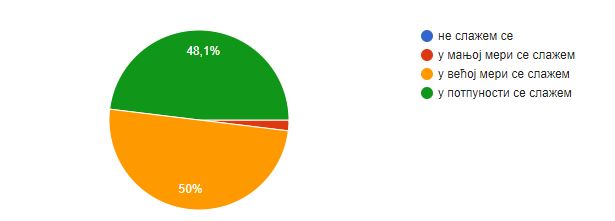 Образложите одговор на ово питање.52 одговораразмена искустава и примера добре праксеРазмена искуставаПримери добре праксе су увек корисни за унапређење сопственог рада, а самим тиме и рада школе.ŽžžRazmena iskustva i idejaРазмена позитивних искуставаZbog uvida u drugačije funkcionisanje i unapređenja rada škole- јачање компетенција ученика; - размена искустава; - реалније вредновање свог рада, напретка и постигнућа.Skola treba da funkcioniše kao deo šire zajednice.Nove informacijeпримена добрих идејасарадња ради самопроцене и стицања нових знањаразмена искустваОбогаћивање искуства,размена идејаRazmena iskustava.размена искустава, добијање нових идејазбог боље комуникацијеUkoliko postoji cilj.Slažem se u većoj jer nemamo svi islte uslove za rad, inače kada bi ih bilo slagala bih se u potpunosti.Da svi imamo uslove za radIma više benefitarazmena iskustvaРазмена искуства, размена идеја.примена добре праксеразмена искустава, примена добре праксеSticanje novih saznanja, razmena iskustava...Размена искустава.Размена позитивних искустава везаних за све сегмете васпитно-образовног процесаObogacivanje iskustva, razmena idejaЗбог размене искустава и информација, зато што неки конкурси за пројекте захтевају партнерске сарадње...Razmenom iskustva sgicemo nova znanja, vestine, brze napredujemorazmena iskustva, idejaразмена искуства је важна, дружење, социјализацијаДружење, размена искустваDruženje, socijalizacija, primeri dobre prakseБржи проток информација, мишљења, материјала...Стицање нових знања, размена искуставаРазмена искуствазбог размене искустваБољи проток и размена информација...Da se stvori zlatna sredina i ogranice slobodni losi potezi pojedinihРазмена искустава, побољшање финанскијских средставаРазмена искустава, наставног материјала...Због побољшања учења и наставеРади размене искустава.Razmena mišljenja.SOCIJALNA A I STRUCNASARADNJAРазмена искуства, образовних материјала, скајп часови...Сарадња и умрежавање са другим школама је важна због размене искуства са другим наставницима.15. Укључивање школе у националне и међународне пројекте је важно.52 одговора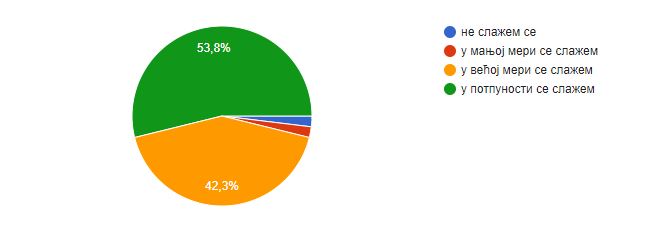 Образложи одговор на ово питање.52 одговоранова искустваУкључивање у националне и међународне пројекте нам помаже у нпр. развијање одређених вештина како код ученика тако и код нас самих.KuzDa bismo videli nacin rada i sistem rada drugih zemalja gde bismo nesto primenili u praksi sto bi dalo bolje rezultate u nastaviТреба држати корак са временом и пратити напретке и дешавања у пољу образовањаZbog iskustva i drugačijeg pristupa u radu- подиже се свест ученика (и запослених) о значају предмета пројекта; - јача се свест о припадању широј заједници; - размена искустава.Nije mi jasno na kakve projekte mislite.Nova iskustvaупознавање других култура, обичаја,сарадња ради самопроцене и стицања нових знањаразмена искустваупознавање других култура и разних националних курикулумаРазмењивањ идеја,обогаћивање искустваRazmena iskustava, sticanje novih znanja.приближавање савременим наставним процесимабоља комуникацијаDobro je za prosperitet skole.Zbog razmene metoda u radu.Razmena učenika I nastavnikaMnogo benifitarazmena iskustva,tradicijeУпознавање са наставним сарджајима школа у другим земљама, као и стицање нових знања наставника, међусобно дружење.упознавање са другим народима, културом и обичајима, школством и примерима добре праксе,Isto kao i u prethodnom odgovoru.Размена искустава,стицање нових искустава.Размена позитивних искустава везаних за све сегмете васпитно-образовног процесаRazmenjivanje inovacija u nastaviОпет због размене искустава и информација, и опет због финансирањаRazmena iskustvaideje, iskustvo,informacijeпромоција школе, евентуална материјална надокнада у смислу помоћи школи у опреми или средствима за радпромоција школеPromocija školeМогућност путовања и упознавања других култура...Стицање нових знања визуелно памћењеРазмена искуствазбог промоције школе и неких бенефита које имамо од тогаМогућност путовања и упознавања са другим људима и културама...Нова искустваМогућност за напредовање у рзним областимаСтицање нових искусатаваЗбог промоције школе и отварања нових видикаДа видимо како раде у другим земљама и усвојимо оно што нам одговара....Različiti sistemi i načini rads.OPET ISTOРазмена искуставаРазмена искуства, финансијска корист, опремање, размена ученика...Због размене искуства и програма рада са другим школама.16. Које су предности коришћења дигиталних уџбеника и учионице? (питање се односи на учитеље и наставнике који то користе - 1. и 5. разред)52 одговора/-Savremenost u nastavi gde se na neki nacin priblizavamo ucenicima i prilagodjavamo iste sadrzaje na moderniji i njima blizak nacin...raznovrsni alati u nastaviЗаинтересованост ученика и већа мотивацијаDeca su motivisanija i zainteresovanija jer su im to bliski alati- лаки и интуитивни за коришћење; - атрактивни; - боља повезаност садржаја.Raznovrsna nastava.Učenici mogu i da vide,a ne samo da čujuвизуелизација наученогуштеда времена, већа могућност визуелног памћењавизуелно искуство и провераСарадничко учењеNačin rada je posvećeniji korišćenju digitalnih sredstava.заинтересованост ученика, због коришћења њима блиских садржаја и медијавишеструке предностиPodstice koriscenje digitalnih sredstava. Dosta olaksava rad./Da su učenici vise zainteresovaniAktivnija, interesantnija nastavaanimacija ucenika, veca peznja na casuПредност је уколико сваки ученик има рачунар и ради на њему у учионици.Videcemo.Не користим дигиталне уџбенике.Има пуно предностиUčenje za savremeni zivotМОдерни су и занимљиви дециNisam ucitelj od 1-5 razredaaktivno ucesce ucenika na casu---Не предајем 1. и 5. разреду...ВишеструкеИма их пуноодмах се добија повртана информација, свако напредује својим темпом, олакшава рад наставника, очигледнија је наставаНе предајем 1. и 5. разредуИнтересантнија наставаTehnologijaПовећање информатичке писменостиНе користимНема пуно предности, ученици брже и лакше усвајају информације које нису само текстуалне него и аудиовизуалне.Brži pregled nsstavnih sadržaja.SAVREMENIJI VIDOVI NASTAVE TREBALO BI DA DAJU BOLJE TREZULTATEНисам ни учитељ, ни наставник. :)Већа доступност сликовитим информацијамаДопуна традиционалној настави, већа мотивација ученика за рад, развијање међупредметних компетенција.не знамНе користм дигиталне уџбенике17. Које су лоше стране коришћења дигиталних уџбеника и учионице, а које сте уочили у досадашњем раду? (питање се односи на учитеље и наставнике који то користе - 1. и 5. разред)52 одговора/-интернет везаDa to bude samo deo casa a ne ceo casРазлике у опремљености ученика и њиховој могућности коришћења код кућеPreviše oslanjanja na video i manje čitanja i proučavanja gradiva- нису доступни свим ученицима; - не одговарају ученицима који су навикли на класичан начин учења (књига и свеска, материјали који су им у рукама, реални, опипљиви); - употреба дигиталних уџбеника зависи од фактора на које се не може увек утицати (спора интернет конекција, недостатак опреме, итд).Nazurnost izdavača u pogledu podrške. Deci nije uvek zanimljiv digitalni sadrzaja i to je u redu.Nisam uočilaнисам радила до садалош интернетУспављујуDrugačije organizovano gradivo, malo naprednije za uzrast petog razreda.нису уочена/Smanjuje prakticni radNema ihpojedinim ucenicima sluzi za zabavuТреба их користити умерено и по потреби у зависности од наставне јединице.Isto.Не користим дигиталне уџбенике.Има пино предностиNe drži pažnju deciУченици могу да неозбиљно схвате такав вид часа, не као час него као забавуNisam ucitelj od 1-5 razredanedostatk tableta ili lap topova za svako dete---Не предајем 1. и 5. разреду...Интернет везаНедовољан број рачунараслаб интернет, мања прегледност садржајаНе предајем 1. и 5. разредуНема ихNe iskoriscen i neprilagodjen materijalУченици много времена проводе уз рачунар, гушење креативностиНе користимнаставник може сам да нађе и боље материјале на интернету него што их нуде у уџбеницима, интернет је спор у школи па често уџбеници не могу да се користе.Nema.NEMA LOSIH ZAPAZANJAНисам ни учитељ, ни наставник. :)Спор интернетСлаб одзив ђака за приступање системима за управљање учењем.не знамНе користим дигиталне уџбенике18. Следеће тврдње се односе на наставу у првом и петом разреду, где је настава била орјентисана на исходе.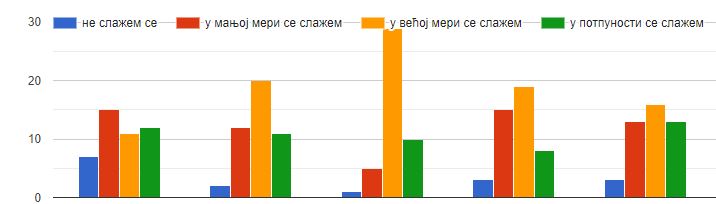 Графикон) Планирање и писање планова је сложеније него до сада.Графикон) Праћење исхода је једноставно.Графикон) Наставне јединице су тако повезане да развијају међупредметне компетенције.Графикон) Овакав вид наставе пружа више времена за утврђивање и обнављање градива.Графикон) Пројектна настава је била захтевна за планирање и организовање.19. Шта су по вашем мишљењу приоритети у развоју наше школе за наредни трогодишњи период? Наведите три.52 одговоранастава и учење, ваннаставне активности и сарадња са родитељимаĐđđđNastava,ucenje i bolja razmena ideja Сарадња и повезивање са школама у окружењу и иностранству, већа подршка и промовисање двојезичне наставеEdukacija nastavnika, saradnja sa roditeljima, poboljšanje osnovnih uslova u školi- јачање компетенција ученика и запослених; - рад на етосу и безбедности, као обележју школе; - бољи успех на завршном испиту; - маркетинг школе, интернет страница, електронски школски часопис, ...Obuke nastavnika.Bolja saradnja-повећање квалитета наставе; међупредметно повезивање; повећање безбедности ученикамеђупредметно повезивање,безбедност ученика,активна наставаУнапређивање међуљудских односа и сарадње, усклађеност у спровођењу мера, унапређивање квалитета наставеСарадња, усклађеност у ставовима, унапређивање наставеDigitalna pismenost, bilingvalana nastava, međunarodna saradnja sa osnovnim školama.поправљање успеха на завршном испиту, потпуна интеграција Рома, даља дигитализација школе и оспособљавање наставника за истубезбедност деце; активно орјентисана настава; укључивање родитељаNacionalni projekti Dalji razvoj digitalizacije Razvoj preduzetnistva1. Motivacija u učenika za učenje 2. Posete mestima kako bi se povezala gradivo i prektičan rad 3. Uvesti potpuno digitalizaciju u nastaviDigitalizacija, posete nacionalnim galerijama I osnivanje fotografske sekcijeDvojezična nastava, projekti, međunarodna saradnjanastava i ucenje, bezbednost i dvojezicna nastavaБоља комуникација између наставника.усаглашени критеријуми, пројектна настава, боља комуникацијанастава, пројекти, наставна средстваProjektna nastava, usaglaseni kriterijumi, bolja komunikacija.Међушколска сарадња,већи број дигиталних средстава,већи број наставних садржаја.Настава и учење. подршка ученицима и прпрема за заврчни испит 8 разредаPoboljšati međuljudske odnose,uskladenost sa stavovima,saradnja sa svim učesnicima u obrazovno-vaspitni procesuПобољшање видљивости у граду, већа промоција Више семинара у самој школи Више учешћа у већим пројектима и међународној сарадњиBllja opremljenost skole sredstvima za rad, saradnja izmedju kolega, razmena iskustva sa drugim skolamaпројектна настава, усаглашени критеријуми и боља персонална комуникацијаnastava i ucenje, finansije,privuci veci broj deceNastava i učenje, vannastavne aktivnosti, saradnja sa roditeljimaНастава и учење, ваннаставне активности, јачање предузетништва код ученика...Безбедност, дисциплина, међупредметна повезаностНастава и учење,подршка ученицима,завршни испитнастава и учење, сарадња и размена искуства, укључивање родитеља у активностиНастава и учењеДигитализација,сарадња са другим школама,стручно усавршавање наставника у двојезичној наставиRazvoj etike i profesionalizma kod radnika Razvoj empatije prema ucenicima Vise osoblja romske nacionalnosti Rekonstrukcija objekata Даљи рад на побољшањиу квалитета наставе, боља дисциплина ученика, побољшање сарадње са родитељимаПројектна настава, бољи успех на завршном, већи проценат успешних такмичараРазвој дигиталних компетенција, међупредметне сарадње и укључивање школе у међународне пројектеПовећати информатичку писменост наставника и учитеља, организовати семинаре везане за методику извођења наставе, међународна сарадња.(Fizička aktivnost zaposlenih),veće donacije,a samim tim su i kvalite tniji uslovi.KVALITET NASTAVE PODICI NA VISI NIVO, SARADNJU SA RODITELJIMA VIDNO POPRAVITI, RADITI NA PLANU DISCIPLINOVANJA UCENIKA.Настава и учење. Комуникационе вештине. Рад са ученицима којима је потребан индивидуални образовни пристум у раду.Настава и учење, комуникација и безбедност ученика и запосленихРавијање компетенција К2, више знања о пројектној настави, бољи резултати на завршном испиту.Настава и учење. Комуникационе вештине. Рад са ученицима којима је потребан индивидуални образовни пристум у раду. Постигнућа ученика, стручно усавршавање и обезбеђивање квалитета рада.ЛИЧНА КАРТА  ШКОЛЕЛИЧНА КАРТА  ШКОЛЕНазив школеОсновна школа "Краљ Петар I"Адреса школеул. Војводе Путника бр.1НишТелефони школе018/290 004 и 290 005Факс школе018/290 005e-mail  школеkraljpetarnis@mts.rsДиректор школеРоберт ЏунићМобилни телефон директора школе065 2900050066 290 004Кућни телефон директора школе018/241 709Жиро рачун школе840-1666660-13ПИБ100619525Шифра8520; 8510; 8891Власник катастарске парцелеГрад Ниш, Корисник, ОШ „Краљ Петар I“ Површина парцеле школе м252.078Површина дворишта школе м246.188 Број објеката школе3Површина објеката школе м2-матична школаПовршина објеката школе м2- нова  школа Паси ПољанаПовршина објеката школе м2-стара  школа Паси Пољана4.0701.663                                                         157Број учионица 8Број кабинета 21Сала за физичко васпитање 3Начин грејањацентрално/пећ на ложење/ТА пећи Енергентилож уље/ дрва/угаљ/ел. енергија/(градска топлана)  мазут/ТНГ Број запослених - наставно особље60,78Број запослених - ваннаставно особље24,31Припремни предшколски програм - број деце (матична школа)34Припремни предшколски програм - број одељења(матична школа)2Припремни предшколски програм - број деце (издвојена одељења)11Припремни предшколски програм - број одељења (издвојена одељења)1Број ученика I  разреда123Број ученика II  разреда120Број ученика III  разреда124Број ученика IV разреда118Укупан број ученика I - IV разреда485Број ученика V  разреда138Број ученика VI  разреда132Број ученика VII  разреда117Број ученика VIII  разреда119Укупан број ученика V - VIII  разреда506Укупан број ученика 991Укупан број ученика и деце1036Број одељења I  разреда5Број одељења II  разреда5Број одељења III  разреда5Број одељења  IV разреда5Укупан број одељења  I - IV разреда20Број одељења V  разреда6Број одељења  VI  разреда5Број одељења  VII  разреда5Број одељења  VIII  разреда6Укупан број одељења  V - VIII  разреда22Укупан број одељења42Број издвојених одељења школе1Број ученика по разредима у издвојеним одељењима17/30/24 /25  /16-16/30/ 15/ 21-17Број одељења у издвојеним одељењима школе10Специфични циљеви:РеализацијаУнапређивање наставног процеса уз примену образовних стандардаРеализовани су планирани задаци и активности:Програми и планови рада, као и планирање наставе и оцењивање   базирани  су на образовним стандардима. За први и пети разред настава се орјентише ка исходима, а уз јачање компетенција развија се у правцу остваривања образовних стандарда на крају првог, односно другог циклуса. Индивидуализовани приступ у раду са ученицима је постао део наше свакодневнице. Наставници предметне и разредне наставе су своје стручно усавршавање фокусирали на похађање семинара који се баве активно оријентисаном наставом, тако да се многе иновативне методе примењују у настави. Угледни часови се реализују по унапред дефинисаном плану и назначени су како у Годишњем плану рада школе, тако и у оперативним плановима наставника и Личним плановима стручног усавршавања. Стручно усавршавање у установи подразумевало је и реализацију интерних обука у складу са потребама запослених, од стране других наставника или стручњака из одговарајућих области.Двојезична настава се  пажљиво планирала и припремала. Тим за двојезичну наставу радио је на организацији  и реализацији  двојезичне наставе, као  и на планирању и праћењу образовних постигнућа ученика. Наша школа је постала  препознатљива  по овом виду наставе.Унапређивање доступности одговарајућих облика подршке и прилагођавања квалитета образовања и васпитања за децу и ученике којима је потребна додатна подршкаРеализован већим делом:На почетку школске године идентификовани су ученици са „сметњама у развоју,, , са тешкоћама у развоју, из социјално и материјално нестимулативних средина као и са изузетним способностима (телентовани и даровити ученици). Именовани су  и формирани  тимова за подршку за сваког ученика и на почетку сваке школске године. Организовано је спровођење ИОП-а по предметима, односно садржајиама  у предметима који се обрађују у одељењу. У оквиру ИОП-а (2и3) дефинисани су посебни стандарди постигнућа за предмете обухваћене ИОП-ом са образложењем за одступање од посебних стандарда.Тимови су пратили постигнућа и вредновали су ИОП по динамици која је предвиђена ШРП-ом.Унапређивање образовања ученика ромске националностиВећим делом реализован:Током читаве школске године педагошки асистент је планирао и организовао рад са ученицима ромске националности, пружао додатну подршку  ученицима ромске националности који су у инклузивном образовању, подршку приликом набавке неопходних уџбеника и дидактичког материјала.Активно је радио на сарадњи са породицом и институцијама, посебно приликом уписа ученика у први разред, као и онда када се јави проблем нередовног похађања наставе или  недовољног успеха. Упркос таквом ангажовању, многи ученици ромске националности су поновили разред или су полагали разредни и поправни испит. (Већи број ученика се у току школске године одселио у иностранство).Унапређивање образовно васпитног рада у циљу постизања бољих  резултата ученика на завршном испитуРеализован већим делом:Као и неколико година уназад, пажљиво су анализирани резултати завршног и урађена детаљна припрема и план у циљу постизања бољих резултата. Поједине групе наставника су тимски радиле на припреми тестова знања и другог дидактичког материјала.Нажалост, ове школске године резултати ученика су за нијансу слабији него претходне године. Стручно усавршавање и стицање звања наставника, васпитача,стручних сарадника и директора школеРеализован већим делом:Наставници редовно на почетку планирају своје стручно усавршавање и релизују га у мањој или већој мери што се види на основу извештаја у јуну. Углавном су као облици стручног усавршавања у установи заступљени угледни и огледни часови, прикази програма стручног усавршавања и реализовање пројеката. Крајем ове школске године завршен је нови петогодишњи период и обавеза да наставник, васпитач и стручни сарадник има 100 бодова стручног усавршавања оствареног кроз акредитоване обуке. Мањи део наставника (око 10%) није испунио овај захтев, због оправданих разлога (боловања, породиљског и сл). Већини наставника је омогућено присуство бар једном семинару годишње из Каталога. Једна група наставника радо самоиницијативно похађа онлајн семинаре и сама их финансира. Примену наученог и имплементацију наученог прате чланови Тима за професионални развој и стручни сарадници. У овој години, у школи је један наставник стекао звање педагошког саветника.Унапређивање комуникације на свим нивоима и са свим циљним групама у школиРеализован већим делом:У школи се доследно спроводе и поштују правила понашања свих актера. Развијена је квалитетна сарадња наставника, васпитача, стручних сарадника и директора. У свакодневном образовно-васпитном раду у употреби су интерни обрасци. Посебна пажња се посвећује поштовању људских и дечијих права у свакодневној комуникацији.Партиципација родитеља , односно старатеља у раду школеРеализован у потпуности:У овој школској години, родитељи су узели активно учешће не само у управним, саветодавним и стручним органима школе, него и у бројним ваннаставним активностима, радионицама, предавањима, учешћу у међушколским сарадњама, уређењу дворишта школе и сл.Заштита ученика од насиља, злостављања и занемаривања и стварање безбедније средине Реализован у потпуности:Тим је током читаве године, реализацијом бројних превентивних мера, а у сарадњи са наставницима и стручним сарадницима утицао на то да се ученици осћају безбедно.Подједнака важност се придавала и подршци наставницима чији су ученици обухваћени појачаним васпитним радом.Сарадња и учешће школе у локалним, националним и међународним развојним пројектимаВећим делом реализован:Школа је реализовала бројне пројекте унутар школе и ангажовала ученике свих узраста. Од међушколских пројеката реализовна ''Еко-школа'', ''Читалићи'', ''Школа за 21. век'' као и сарадња са школама ''Краљ Петар Први''из Београда и ''Краљевачки батаљон'' из Краљева.У наредном периоду појачати компетенције наставника за учешће у међународним развојним пројектима.Побољшање материјално-техничких услова рада у школиОвај циљ делимично реализован: Све учионице опремљене тако да наставници могу лако да користе есДневник на часу.Направљена је летња учионица  уз сарадњу родитеља, наставног и ненаставног особља.Због недостатка материјалних средстава други пројекти су одложени.Ред.БројНазив и наменаБројм2ОпремаОпремаРед.БројНазив и наменаБројм2Задовољ.Незадов.Учионице282даБиблиотека/медијатека268даКабинети191143даКухиња133даРадионица145даФискултурна сала1130даЗубна амбуланта126даБалон- сала1655даОстале просторије241781даРед.БројНазив и наменаБројм2ОпремаОпремаРед.БројНазив и наменаБројм2Задовољ.Задовољ.1.Учионице6699да2.Библиотека/медијатека123да3.Сала за физичко васпитање1299да4.Кабинети2233да5.Остале просторије15409даРед.БројНазив и наменаБројм2ОпремаОпремаРед.БројНазив и наменаБројм2Задовољ.Задовољ.1.Учионица 272да2.Остале просторије485даРедни бројНазивУкупно Аудио касете – (за наставу од V до VIII разреда)15ЦД (за наставу од V до VIII разреда)16Звучна читанка (за наставу од V до VIII разреда)4Звучна антологија народне књижевности1Слике писаца9Видео- касете (за наставу од V до VIII разреда)7ЦД -ММ презентације наставника (од V до VIII р)14Магнетна табла1Слике, постери, апликације16Геометријска тела2 комплетаМикроскоп3Препарати за наставу биологије3 х 10Постери 40Модели 8Хемикалије, течности6Хемикалије, чврсте супстанце15Судови за огледе31Периодни систем1Слика и постера за наставу хемије6ЦД – збирка класичне музике50Орфов инструментариј1ЦД -ММ презентације за музичку културу7Флеш- картице, домино -картице5Лењир 100 цм6Троугао8Шестар, дрвени4Угломер3Смарт- систем1Инфлуентна машина1Отпорници са клизачем1Амперметар – школски1Волтметар – школски1Динамометар5Кондензатор1Магнет2Универзални мерни инструмент1Теслин трансформатор1Отпорник1Аналитичка вага1Модел електричног кола2Одскочна даска3Струњача10Табла са мрежицом за стони тенис1Кош ,метални14Кугла4Скије4Карте (географске и историјске)24   27Постери и слике за наставу географије8Глобус1Постери и слике за наставу историје8ЦД историја (стари век)1ДВД трилогија-историја3ВХС касете историја3Електрични клавир 1Козлић2Греде2Мрежа за одбојку4Мрежа за тенис1Мрежа за мали фудбал3Лоптице за тенис30Рекети са футролама3Сталак са мрежом 2Редни бројНазивКомадаПентијум II5Пентијум  III9Пентијум IV26Штампач Епсон LH 3002Штампач  XP Ласерјет 10001Штампач ХP Ласерјет  10103Штампач ХP Ласејет    10203Скенер-штампач4Копир 23-Д штампач1Дијапројектор3Видео- плејер2ДВД плејер5ТВ пријемник16ТВ плазма1Лап – топ, Пентијум IV8Интерактивна табла4ЦД пројектор1Прој. платно2Радио – касетофон3Мини -линија2Разглас1Озвучење (миксета, звучници, микрофона 2)1Ред.Бр.Врста завршене школеБројизвршилацаОбим ангажовањаОбим ангажовањаОбим ангажовањаРед.Бр.Врста завршене школеБројизвршилаца100%50%50-100%Виша педагошка школа22--Висока школа струковних студија11--УКУПНОУКУПНО33--Ред.Бр.Врста завршене школеБројизвршилацаОбим ангажовањаОбим ангажовањаОбим ангажовањаРед.Бр.Врста завршене школеБројизвршилаца100%50%50-100%Виша педагошка школа33--Учитељски факултет1818--УКУПНОУКУПНО2121--Ред.Бр.Врста завршене школеБројизвршилацаОбим ангажовањаОбим ангажовањаОбим ангажовањаРед.Бр.Врста завршене школеБројизвршилаца100%до 50%50-100%ФФ  српски језик 54-1ФФ  страни језик8512ФФ  историја11--ВПШ  историја1--1ФФ  географија312-ВПШ географија1-1-ФФ  биологија3111ФФ хемија2-11ФФ  физика211-ФФ  информатика2-11ФФ  математика541-ФФ   техничко образовање22--ФФ музичка култура1-1-ВВ музичка култура11--Ликовна академија 21-1ФФ грађанско васпитање3-3-С Ш веронаука1--1Фбогословски11--Фбогословски1-11ФФ  физичка култура42-2Ред.Бр.Врста завршене школеБројизвршилацаОбим ангажовањаРед.Бр.Врста завршене школеБројизвршилаца100%ФФ   педагог – специјализација11ФФ педагог10,50ФФ   психолог11ФФ  библиотекар11фф педагошки асистент11УКУПНОУКУПНО54Ред.Бр.Врста завршене школеБројизвршилацаОбим ангажовањаФФ – директор1100%ФФ   дипл. математичар145%ФФ – дипл. англиста120%УКУПНОУКУПНО3    1,65%Ред.Бр.Врста завршене школеБројизвршилацаОбим ангажовањаРед.Бр.Врста завршене школеБројизвршилаца100%Секретар - VII степен 11Шеф рачуноводства -VII степен 11Административно-финансијски радник – IV11УКУПНО:УКУПНО:33Ред.Бр.Назив пословаВрста завршене школеБројизвршилацаОбим ангажовањаОбим ангажовањаРед.Бр.Назив пословаВрста завршене школеБројизвршилаца100%до 50%50-100%Домар/ложачIII11--Домар/ложачIV2--2Одржавање хигијенеНК14131-УКУПНО:УКУПНО:УКУПНО:171412Ред.Бр.Врста завршене школеБројизвршилацаОбим ангажовањаОбим ангажовањаОбим ангажовањаРед.Бр.Врста завршене школеБројизвршилаца100%50%50-100%Виша педагошка школа22--Висока школа струковних студија11--УКУПНОУКУПНО33--                                    Постигнућа ученика  на завршном испиту из математике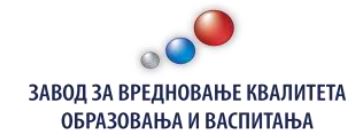                                     Постигнућа ученика  на завршном испиту из математикеШколска 2016/17.Школска 2017/18.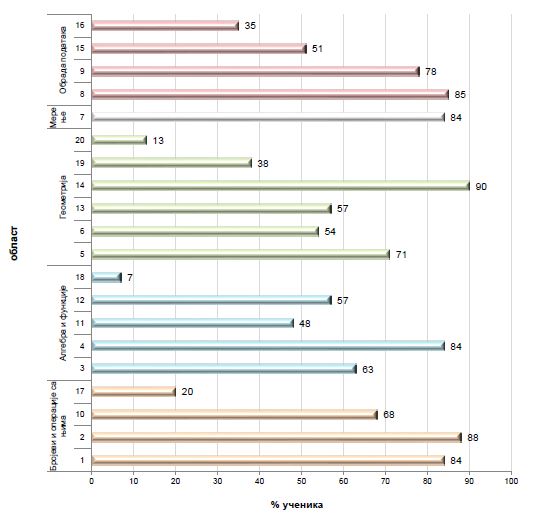 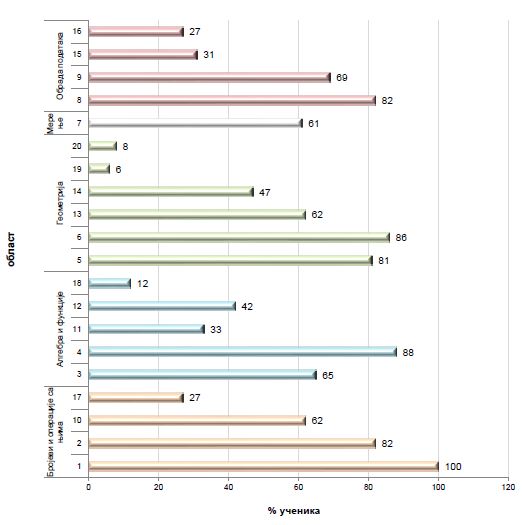 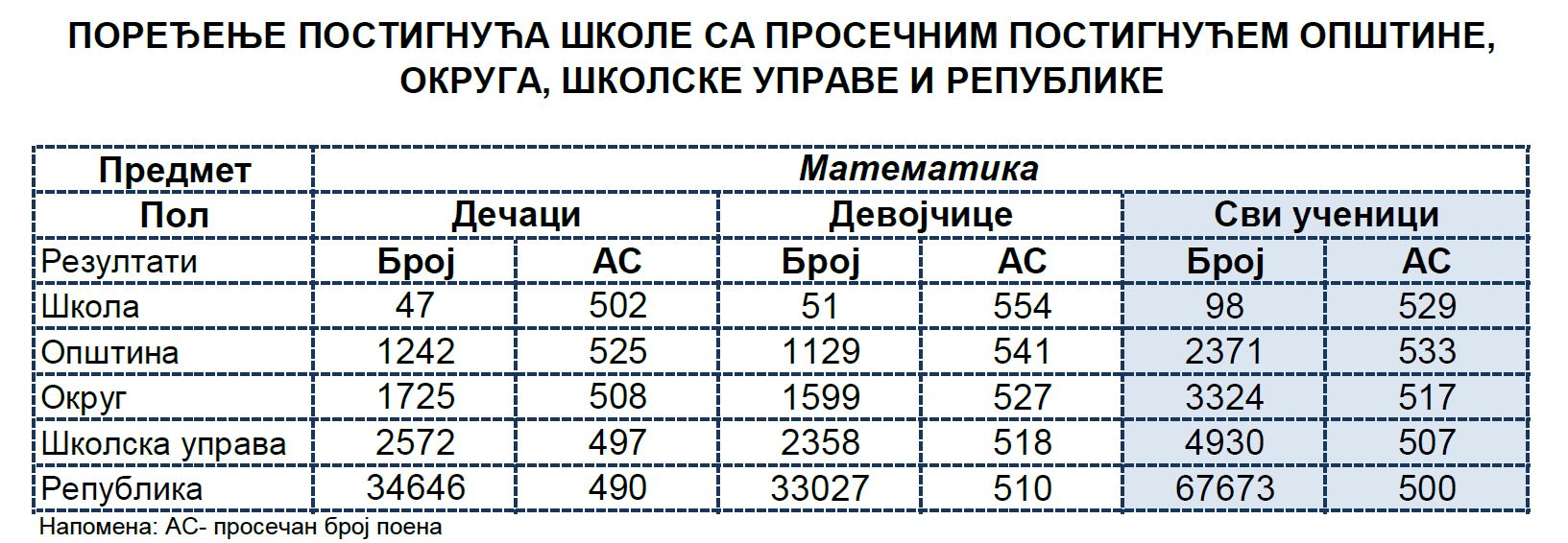 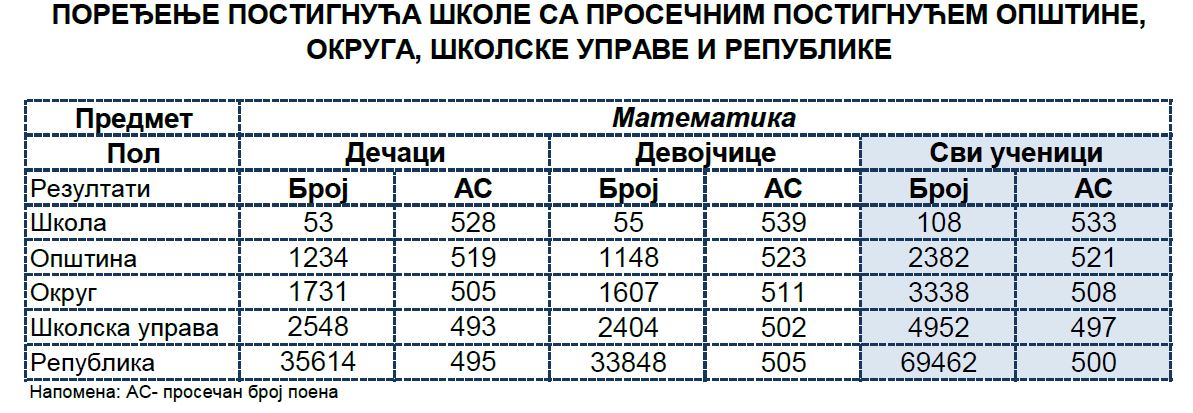                                     Постигнућа ученика  на завршном испиту из математике                                    Постигнућа ученика  на завршном испиту из математикеШколска 2018/19.Закључак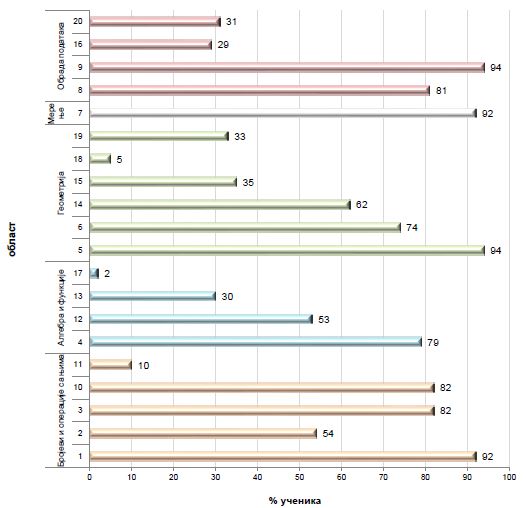 Школске 2016/2017. године резултати школе из математике бољи су у односу и на општину, округ, школску управу и републику; наши ученици су остварили задате стандарде или их урадили значајно боље у 14 питања, а 6 питања су урадили испод задатих стандарда.Школске 2017/2018. године резултати школе из математике бољи су у односу и на општину, округ, школску управу и републику; наши ученици су остварили задате стандарде или их урадили значајно боље у 11 питања, а 9 питања су урадили испод задатих стандарда.Школске 2018/2019. године резултати школе из математике бољи су у односу и на општину, округ, школску управу и републику; наши ученици су остварили задате стандарде или их урадили значајно боље у 11 питања, а 9 питања су урадили испод задатих стандарда.У све три последење школске године ученици су остварили или урадили боље задатке основног нивоа, али су средњи и напредни ниво достигли само 2016/2017. год.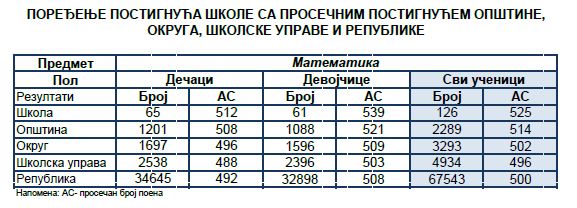 Школске 2016/2017. године резултати школе из математике бољи су у односу и на општину, округ, школску управу и републику; наши ученици су остварили задате стандарде или их урадили значајно боље у 14 питања, а 6 питања су урадили испод задатих стандарда.Школске 2017/2018. године резултати школе из математике бољи су у односу и на општину, округ, школску управу и републику; наши ученици су остварили задате стандарде или их урадили значајно боље у 11 питања, а 9 питања су урадили испод задатих стандарда.Школске 2018/2019. године резултати школе из математике бољи су у односу и на општину, округ, школску управу и републику; наши ученици су остварили задате стандарде или их урадили значајно боље у 11 питања, а 9 питања су урадили испод задатих стандарда.У све три последење школске године ученици су остварили или урадили боље задатке основног нивоа, али су средњи и напредни ниво достигли само 2016/2017. год.                                    Постигнућа ученика  на завршном испиту из српског језика                                    Постигнућа ученика  на завршном испиту из српског језикаШколска 2016/17.Школска 2017/18.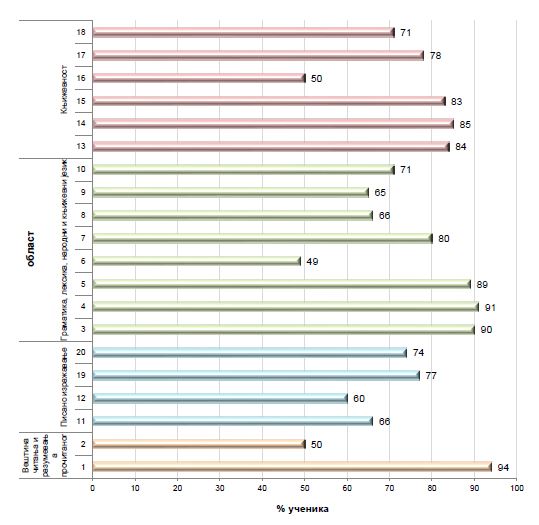 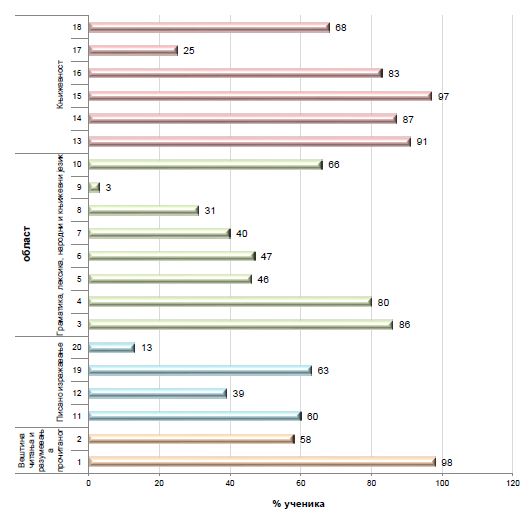 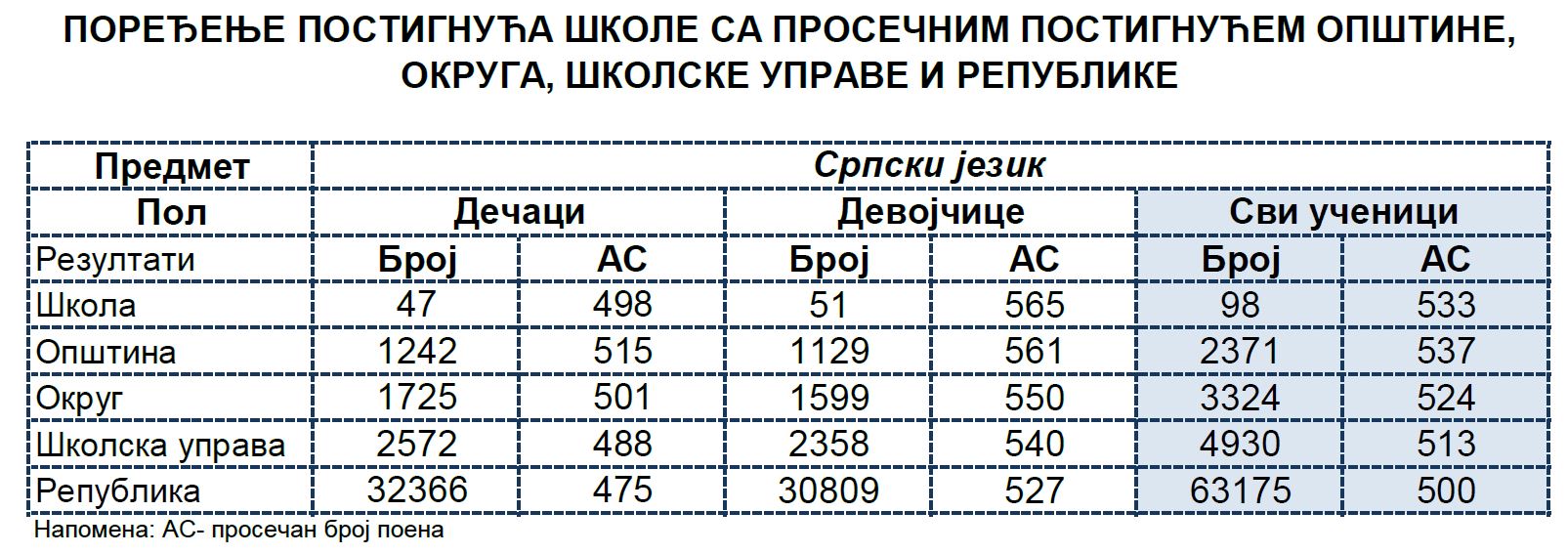 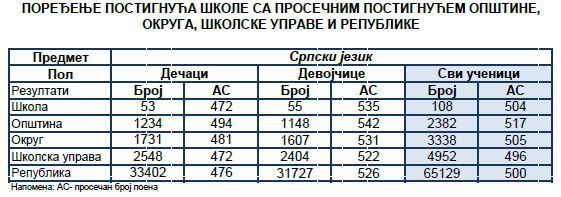                                     Постигнућа ученика  на завршном испиту из српског језика                                    Постигнућа ученика  на завршном испиту из српског језикаШколска 2018/19.Закључак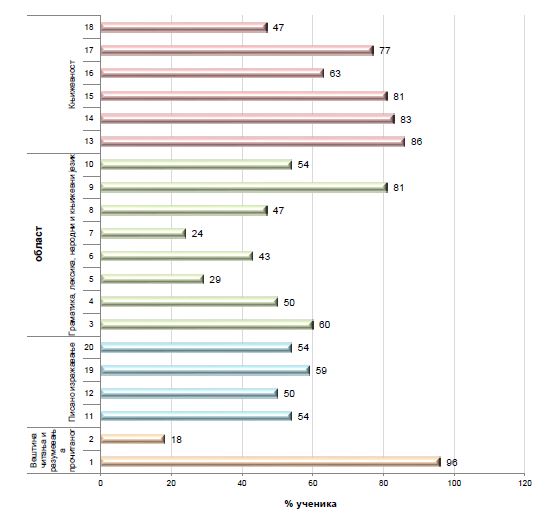 Школске 2016/2017. године резултати школе из српског језика бољи су од просечних у републици, али слабији у односу на општину, округ и школску управу; наши ученици остварили су задате стандарде или их урадили значајно боље у 15 питања, а 5 питања су урадили испод задатих стандарда.Школске 2017/2018. године резултати школе из српског језика слабији су од просечних у општини и округу, али бољи у односу на школску управу и републику; наши ученици су остварили задате стандарде или их урадили значајно боље у 10 питања, а 10 питања су урадили испод задатих стандарда.Школске 2018/2019. резултати школе из српског језика бољи су од просечних у школској управи и републици, али слабији у односу на општину и округ; наши ученици су остварили задате стандарде или их урадили значајно боље у 12 питања, а 8 питања су урадили испод задатих стандарда.У све три последење школске године ученици су остварили или урадили боље задатке напредног нивоа, али средњи ниво нису достигли само 2017/2018. год., а основни ниво нису достигли само 2018/2019. год.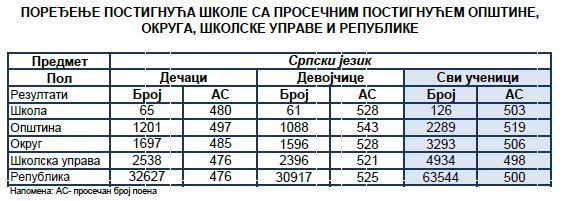 Школске 2016/2017. године резултати школе из српског језика бољи су од просечних у републици, али слабији у односу на општину, округ и школску управу; наши ученици остварили су задате стандарде или их урадили значајно боље у 15 питања, а 5 питања су урадили испод задатих стандарда.Школске 2017/2018. године резултати школе из српског језика слабији су од просечних у општини и округу, али бољи у односу на школску управу и републику; наши ученици су остварили задате стандарде или их урадили значајно боље у 10 питања, а 10 питања су урадили испод задатих стандарда.Школске 2018/2019. резултати школе из српског језика бољи су од просечних у школској управи и републици, али слабији у односу на општину и округ; наши ученици су остварили задате стандарде или их урадили значајно боље у 12 питања, а 8 питања су урадили испод задатих стандарда.У све три последење школске године ученици су остварили или урадили боље задатке напредног нивоа, али средњи ниво нису достигли само 2017/2018. год., а основни ниво нису достигли само 2018/2019. год.                                    Постигнућа ученика  на завршном испиту – комбиновани тест                                    Постигнућа ученика  на завршном испиту – комбиновани тестШколска 2016/17.Школска 2017/18.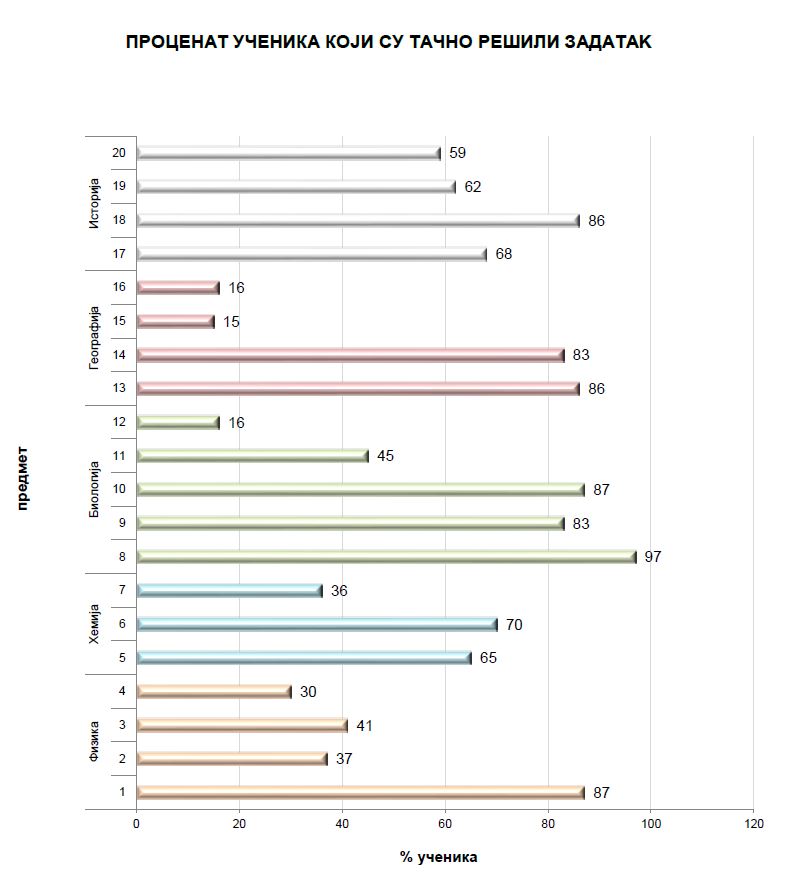 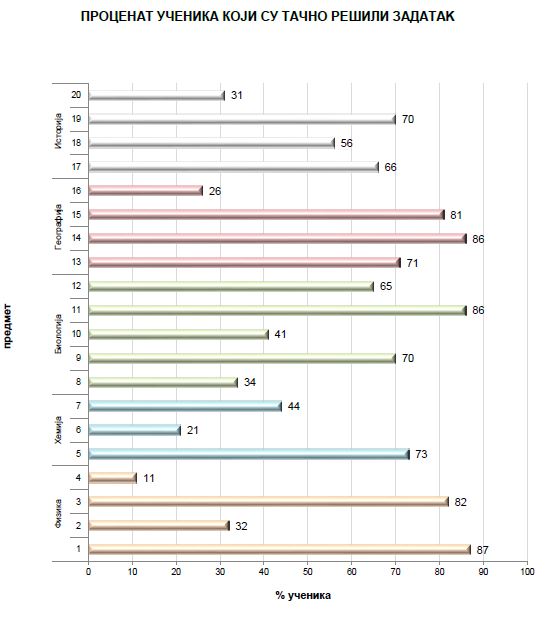                                     Постигнућа ученика  на завршном испиту – комбиновани тест                                    Постигнућа ученика  на завршном испиту – комбиновани тестШколска 2018/19.Закључак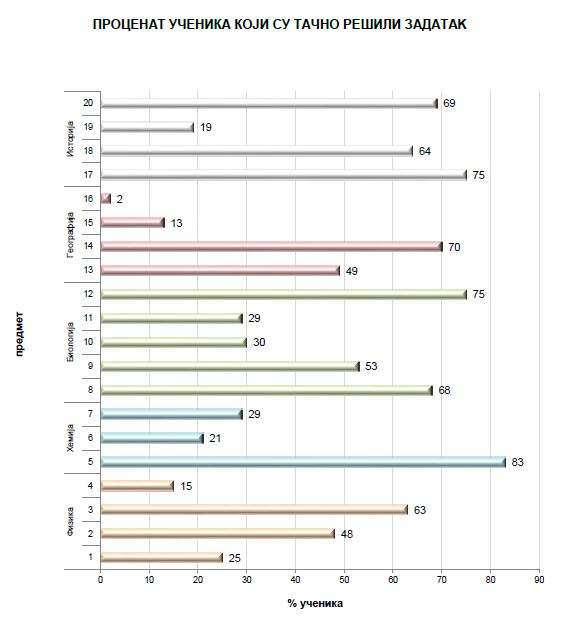 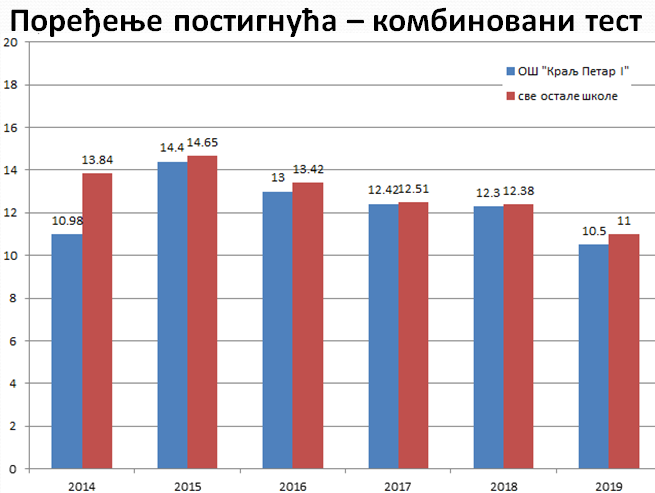 Школске 2016/2017. године наши ученици остварили су задате стандарде или их урадили значајно боље у 13 питања, а 7 питања су урадили испод задатих стандарда.Школске 2017/2018. године наши ученици остварили су задате стандарде или их урадили значајно боље у 11 питања, а 9 питања су урадили испод задатих стандарда.Школске 2018/2019. године наши ученици остварили су задате стандарде или их урадили значајно боље у 8 питања, а 12 питања су урадили испод задатих стандарда.Збирно гледано, резултати наше школе су испод просечних резултата осталих школа на комбинованом тесту од увођења комбинованог теста (2014. год.). Највише проблема ђацима су задавали задаци основног нивоа.АктивностиВременска динамика(полугодишта)Временска динамика(полугодишта)Временска динамика(полугодишта)Временска динамика(полугодишта)Временска динамика(полугодишта)Временска динамика(полугодишта)Носиоци активностиКритеријуми успехаОсоба задужена за евалуацијуАктивностиIIIIIIIVVVIНосиоци активностиКритеријуми успехаОсоба задужена за евалуацијуАнализа резултата ученика постигнутих на предходном завршном испитуЧланови стручних актива, предметни наставници, наставник информатикеСви наставници упознати са постигнућима ученика на завршном тестуПредметни наставнициИзрада плана припремне наставе по предметима (почев од седмог разреда)Чланови стручних актива, предметни наставнициИзрађен план припремне наставеПредметни наставници, стручни сараднициИзрада пробних тестова на нивоу разреда по предметима ради процене постигнућа ученикаЧланови стручних актива, предметни наставнициУченици упознати са типовима задатака на завршном испитуПредметни наставници, стручни сараднициВредновање постигнућа ученика на пробним тестовима ради бољег планирања припреме ученикаЧланови стручних актива, предметни наставници, стручни сараднициУченици постижу боље резултатеПредметни наставници, стручни сараднициКонтинуирана примена тестова знања који су методолошки усклађени са завршним испитомЧланови стручних актива, предметни наставнициУченици постижу добре резултате, прате свој напредакПредметни наставници, стручни сараднициПовећати ниво квалитета наставе (активно учење, презентације, примена ИКТ-а у настави и сл.)Чланови стручних актива, предметни наставнициПовећана мотивација за рад и укључивањеПредметни наставници, стручни сараднициВреме реализацијеАктивности/мереРеализаторАвгустАнализа постигнућа ученика на завршном тесту.Чланови Стручних активаАвгустИзрада годишњег плана редовне наставе на основу анализе успеха ученика на завршном испитуЧланови Стручних активаАвгустИзрада годишњег плана додатне, допунске и припремне наставе на основу анализе успеха ученика на завршном испиту.Чланови Стручних активаСептембарПрипрема и реализација иницијалног теста и анализа постигнућа ученика на иницијалном тесту. Чланови Стручних актива, одељењске старешинеСептембарУпознавање родитеља са начином припремања ученика за завршни испит.Предметни наставници, одељењски старешинаСептембар -јунПланирање и реализација припремних часоваЧланови Стручних активаАприл- мајРеализација и анализа пробног завршног испита у организацији МПН за ученике 8.разреда и појачавање рада на областима у којима су ученици показали низак ниво постигнућа. Обавештавање родитеља о резултатима.Чланови Стручних активаОктобар  - јунРеализација припремне наставе Наставници који предају у 8. разредуАвгустАнализа усклађености закључених оцена и постигнутих резултата ученика осмог разред на завршном испитуЧланови Стручних активаАвгустЕвалуација постигнутих циљеваЧланови Стручних активаАктивностиВременска динамика (полугодишта)Временска динамика (полугодишта)Временска динамика (полугодишта)Временска динамика (полугодишта)Временска динамика (полугодишта)Временска динамика (полугодишта)Носиоци активностиКритеријуми вредновањаОсоба задужена за евалуацијуАктивностиНосиоци активностиКритеријуми вредновањаОсоба задужена за евалуацијуАктивностиIIIIIIIVVVIНосиоци активностиКритеријуми вредновањаОсоба задужена за евалуацијуПроцена потребе за унапређивање доступности одговарајућих облика подршке и прилагођавањаШколски ИОП тимУкљученост ученикаЧланови тима за ИОПИменовање и формирање тимова за подршку (стручни сарадник, одељењски старешина, предметни наставник, педагошки асистент, стручњак ван установе на предлог родитеља)Стручни сарадници, наставници, одељењске. старешинеФормирани тимови за подршкуРуководилац тима за ИОПЕдукација тима за подршку за израду и примену ИОП-а Стручни сараднициРеализоване едукацијеРуководилац тима за ИОПИзрада ИОП-а по предметима, односно садржаја у предметима који се обрађују у одељењу и раду са додатном подршкомНаставници, педагошки асистент, стручни сараднициИзрађени плановиРуководилац тима за ИОПОрганизација спровођења ИОП-а на нивоу одељења Наставници Реализовани часови који подижу квалитет наставе у инклузивном образовањуПредметни наставникКомуникација предметни наставник- разредни старешина- родитељНаставник, одељењски старешинаУкљученост родитељаРуководилац тима за ИОППостизање оптималног укључивања ученика у редован образовно-васпитни рад и њихово осамостаљивање у вршњачком колективуНаставници, педагошки асистентУкљученост ученика у ов рад Тим за ИОПУ оквиру ИОП-а (2и3) дефинисати посебне стандарде постигнућа за поједине или све предмете са образложењем за одступање од посебних стандардаНаставници, стручни сараднициДефинисани стандарди са образложењем одступањаТим за ИОППодршка талентованим ученицима укључивањем у додатну наставу, ваннаставне активности и израде ИОП3Наставници, стручни сараднициУкључивање талентованих ученика у рад према интересовањуОдељењски старешина, руководилац тимаТромесечно и шестомесечно праћење и вредновање ИОП-а, праћење и вредновање ИОП-а на полугодиштуНаставник, стручни сараднициИзвештаји, састанциТим за ИОПСарадња са интересорном комисијом, школом ''Царица Јелена'', школом ''Бубањ'' и  стручњацимаНаставници, стручни сараднициИзвештаји, састанциРуководилац тимаРазмена искустава и примера добре праксеНаставници, стручни сараднициНепосредан увид, спремност за применуТим за ИОПСамовредновање, праћење постигнућа и извештавање о постигнутим резлутатимаНаставници, стручни сараднициИзвештајиТим за ИОП, руководилац тимаПОЈАЧАН ВАСПИТНИ РАДПОЈАЧАН ВАСПИТНИ РАДПОЈАЧАН ВАСПИТНИ РАДПОЈАЧАН ВАСПИТНИ РАДПОЈАЧАН ВАСПИТНИ РАДПОЈАЧАН ВАСПИТНИ РАДПОЈАЧАН ВАСПИТНИ РАДПОЈАЧАН ВАСПИТНИ РАДПОЈАЧАН ВАСПИТНИ РАДПОЈАЧАН ВАСПИТНИ РАДПОЈАЧАН ВАСПИТНИ РАДПОЈАЧАН ВАСПИТНИ РАДПОЈАЧАН ВАСПИТНИ РАДПОЈАЧАН ВАСПИТНИ РАДПОЈАЧАН ВАСПИТНИ РАДПОЈАЧАН ВАСПИТНИ РАДПОЈАЧАН ВАСПИТНИ РАДПОЈАЧАН ВАСПИТНИ РАДПОЈАЧАН ВАСПИТНИ РАДПОЈАЧАН ВАСПИТНИ РАДПОЈАЧАН ВАСПИТНИ РАДПОЈАЧАН ВАСПИТНИ РАДПОЈАЧАН ВАСПИТНИ РАДПОЈАЧАН ВАСПИТНИ РАДПОЈАЧАН ВАСПИТНИ РАДПОЈАЧАН ВАСПИТНИ РАДПОЈАЧАН ВАСПИТНИ РАДБРОЈ ЗАХТЕВА У ПРВОМ ПОЛУГОДИШТУБРОЈ ЗАХТЕВА У ПРВОМ ПОЛУГОДИШТУБРОЈ ЗАХТЕВА У ПРВОМ ПОЛУГОДИШТУБРОЈ ЗАХТЕВА У ПРВОМ ПОЛУГОДИШТУБРОЈ ЗАХТЕВА У ПРВОМ ПОЛУГОДИШТУБРОЈ ЗАХТЕВА У ПРВОМ ПОЛУГОДИШТУБРОЈ ЗАХТЕВА У ПРВОМ ПОЛУГОДИШТУБРОЈ ЗАХТЕВА У ПРВОМ ПОЛУГОДИШТУБРОЈ ЗАХТЕВА У ПРВОМ ПОЛУГОДИШТУБРОЈ ЗАХТЕВА У ПРВОМ ПОЛУГОДИШТУБРОЈ ЗАХТЕВА У ПРВОМ ПОЛУГОДИШТУБРОЈ ЗАХТЕВА У ПРВОМ ПОЛУГОДИШТУБРОЈ ЗАХТЕВА У ПРВОМ ПОЛУГОДИШТУБРОЈ ЗАХТЕВА У ПРВОМ ПОЛУГОДИШТУБРОЈ ЗАХТЕВА У ДРУГОМ ПОЛУГОДИШТУБРОЈ ЗАХТЕВА У ДРУГОМ ПОЛУГОДИШТУБРОЈ ЗАХТЕВА У ДРУГОМ ПОЛУГОДИШТУБРОЈ ЗАХТЕВА У ДРУГОМ ПОЛУГОДИШТУБРОЈ ЗАХТЕВА У ДРУГОМ ПОЛУГОДИШТУБРОЈ ЗАХТЕВА У ДРУГОМ ПОЛУГОДИШТУБРОЈ ЗАХТЕВА У ДРУГОМ ПОЛУГОДИШТУБРОЈ ЗАХТЕВА У ДРУГОМ ПОЛУГОДИШТУБРОЈ ЗАХТЕВА У ДРУГОМ ПОЛУГОДИШТУБРОЈ ЗАХТЕВА У ДРУГОМ ПОЛУГОДИШТУБРОЈ ЗАХТЕВА У ДРУГОМ ПОЛУГОДИШТУБРОЈ ЗАХТЕВА У ДРУГОМ ПОЛУГОДИШТУБРОЈ ЗАХТЕВА У ДРУГОМ ПОЛУГОДИШТУПРВО ТРОМЕСЕЧЈЕПРВО ТРОМЕСЕЧЈЕПРВО ТРОМЕСЕЧЈЕПРВО ТРОМЕСЕЧЈЕПРВО ТРОМЕСЕЧЈЕДРУГО ТРОМЕСЕЧЈЕДРУГО ТРОМЕСЕЧЈЕДРУГО ТРОМЕСЕЧЈЕДРУГО ТРОМЕСЕЧЈЕДРУГО ТРОМЕСЕЧЈЕДРУГО ТРОМЕСЕЧЈЕДРУГО ТРОМЕСЕЧЈЕДРУГО ТРОМЕСЕЧЈЕДРУГО ТРОМЕСЕЧЈЕТРЕЋЕ ТРОМЕСЕЧЈЕТРЕЋЕ ТРОМЕСЕЧЈЕТРЕЋЕ ТРОМЕСЕЧЈЕТРЕЋЕ ТРОМЕСЕЧЈЕТРЕЋЕ ТРОМЕСЕЧЈЕТРЕЋЕ ТРОМЕСЕЧЈЕТРЕЋЕ ТРОМЕСЕЧЈЕТРЕЋЕ ТРОМЕСЕЧЈЕЧЕТВРТО ТРОМЕСЕЧЈЕЧЕТВРТО ТРОМЕСЕЧЈЕЧЕТВРТО ТРОМЕСЕЧЈЕЧЕТВРТО ТРОМЕСЕЧЈЕЧЕТВРТО ТРОМЕСЕЧЈЕ5454545454202020202020202020888888881414141414УКУПНОУКУПНОУКУПНОУКУПНОУКУПНО96969696969696969696969696969696969696969696РАЗЛОЗИ ПОКРЕТАЊА ПОЈАЧАНОГ ВАСПИТНОГ РАДАРАЗЛОЗИ ПОКРЕТАЊА ПОЈАЧАНОГ ВАСПИТНОГ РАДАРАЗЛОЗИ ПОКРЕТАЊА ПОЈАЧАНОГ ВАСПИТНОГ РАДАРАЗЛОЗИ ПОКРЕТАЊА ПОЈАЧАНОГ ВАСПИТНОГ РАДАРАЗЛОЗИ ПОКРЕТАЊА ПОЈАЧАНОГ ВАСПИТНОГ РАДАРАЗЛОЗИ ПОКРЕТАЊА ПОЈАЧАНОГ ВАСПИТНОГ РАДАРАЗЛОЗИ ПОКРЕТАЊА ПОЈАЧАНОГ ВАСПИТНОГ РАДАРАЗЛОЗИ ПОКРЕТАЊА ПОЈАЧАНОГ ВАСПИТНОГ РАДАРАЗЛОЗИ ПОКРЕТАЊА ПОЈАЧАНОГ ВАСПИТНОГ РАДАРАЗЛОЗИ ПОКРЕТАЊА ПОЈАЧАНОГ ВАСПИТНОГ РАДАРАЗЛОЗИ ПОКРЕТАЊА ПОЈАЧАНОГ ВАСПИТНОГ РАДАРАЗЛОЗИ ПОКРЕТАЊА ПОЈАЧАНОГ ВАСПИТНОГ РАДАРАЗЛОЗИ ПОКРЕТАЊА ПОЈАЧАНОГ ВАСПИТНОГ РАДАРАЗЛОЗИ ПОКРЕТАЊА ПОЈАЧАНОГ ВАСПИТНОГ РАДАРАЗЛОЗИ ПОКРЕТАЊА ПОЈАЧАНОГ ВАСПИТНОГ РАДАРАЗЛОЗИ ПОКРЕТАЊА ПОЈАЧАНОГ ВАСПИТНОГ РАДАРАЗЛОЗИ ПОКРЕТАЊА ПОЈАЧАНОГ ВАСПИТНОГ РАДАРАЗЛОЗИ ПОКРЕТАЊА ПОЈАЧАНОГ ВАСПИТНОГ РАДАРАЗЛОЗИ ПОКРЕТАЊА ПОЈАЧАНОГ ВАСПИТНОГ РАДАРАЗЛОЗИ ПОКРЕТАЊА ПОЈАЧАНОГ ВАСПИТНОГ РАДАРАЗЛОЗИ ПОКРЕТАЊА ПОЈАЧАНОГ ВАСПИТНОГ РАДАРАЗЛОЗИ ПОКРЕТАЊА ПОЈАЧАНОГ ВАСПИТНОГ РАДАРАЗЛОЗИ ПОКРЕТАЊА ПОЈАЧАНОГ ВАСПИТНОГ РАДАРАЗЛОЗИ ПОКРЕТАЊА ПОЈАЧАНОГ ВАСПИТНОГ РАДАРАЗЛОЗИ ПОКРЕТАЊА ПОЈАЧАНОГ ВАСПИТНОГ РАДАРАЗЛОЗИ ПОКРЕТАЊА ПОЈАЧАНОГ ВАСПИТНОГ РАДАРАЗЛОЗИ ПОКРЕТАЊА ПОЈАЧАНОГ ВАСПИТНОГ РАДАНЕПОШТОВАЊЕ ПРАВИЛА (НЕДИСЦИПЛИНА И СЛИЧНО)НЕПОШТОВАЊЕ ПРАВИЛА (НЕДИСЦИПЛИНА И СЛИЧНО)НЕПОШТОВАЊЕ ПРАВИЛА (НЕДИСЦИПЛИНА И СЛИЧНО)НЕПОШТОВАЊЕ ПРАВИЛА (НЕДИСЦИПЛИНА И СЛИЧНО)НЕПОШТОВАЊЕ ПРАВИЛА (НЕДИСЦИПЛИНА И СЛИЧНО)НЕПОШТОВАЊЕ ПРАВИЛА (НЕДИСЦИПЛИНА И СЛИЧНО)НЕПОШТОВАЊЕ ПРАВИЛА (НЕДИСЦИПЛИНА И СЛИЧНО)НЕПОШТОВАЊЕ ПРАВИЛА (НЕДИСЦИПЛИНА И СЛИЧНО)НЕПОШТОВАЊЕ ПРАВИЛА (НЕДИСЦИПЛИНА И СЛИЧНО)НЕПОШТОВАЊЕ ПРАВИЛА (НЕДИСЦИПЛИНА И СЛИЧНО)НАСИЉЕНАСИЉЕНАСИЉЕНАСИЉЕВЕЛИКИ БРОЈ ИЗОСТАНАКАВЕЛИКИ БРОЈ ИЗОСТАНАКАВЕЛИКИ БРОЈ ИЗОСТАНАКАВЕЛИКИ БРОЈ ИЗОСТАНАКАВЕЛИКИ БРОЈ ИЗОСТАНАКАВЕЛИКИ БРОЈ ИЗОСТАНАКАВЕЛИКИ БРОЈ ИЗОСТАНАКАВЕЛИКИ БРОЈ ИЗОСТАНАКАВЕЛИКИ БРОЈ ИЗОСТАНАКАВЕЛИКИ БРОЈ ИЗОСТАНАКАВЕЛИКИ БРОЈ ИЗОСТАНАКАВЕЛИКИ БРОЈ ИЗОСТАНАКАВЕЛИКИ БРОЈ ИЗОСТАНАКАБРОЈ ЗАХТЕВАБРОЈ ЗАХТЕВАБРОЈ ЗАХТЕВА5555558888БРОЈ ЗАХТЕВАБРОЈ ЗАХТЕВАБРОЈ ЗАХТЕВАБРОЈ ЗАХТЕВА128БРОЈ ЗАХТЕВАБРОЈ ЗАХТЕВАБРОЈ ЗАХТЕВАБРОЈ ЗАХТЕВАБРОЈ ЗАХТЕВАБРОЈ ЗАХТЕВАБРОЈ ЗАХТЕВАБРОЈ ЗАХТЕВА21216СА ПРОМЕНАМА У ПОНАШАЊУСА ПРОМЕНАМА У ПОНАШАЊУСА ПРОМЕНАМА У ПОНАШАЊУ1313134444СА ПРОМЕНАМА У ПОНАШАЊУСА ПРОМЕНАМА У ПОНАШАЊУСА ПРОМЕНАМА У ПОНАШАЊУСА ПРОМЕНАМА У ПОНАШАЊУ85СА ПРОМЕНАМА У ПОНАШАЊУСА ПРОМЕНАМА У ПОНАШАЊУСА ПРОМЕНАМА У ПОНАШАЊУСА ПРОМЕНАМА У ПОНАШАЊУСА ПРОМЕНАМА У ПОНАШАЊУСА ПРОМЕНАМА У ПОНАШАЊУСА ПРОМЕНАМА У ПОНАШАЊУСА ПРОМЕНАМА У ПОНАШАЊУ12122СА ПРОМЕНАМА У ПОНАШАЊУСА ПРОМЕНАМА У ПОНАШАЊУСА ПРОМЕНАМА У ПОНАШАЊУ17171717171717СА ПРОМЕНАМА У ПОНАШАЊУСА ПРОМЕНАМА У ПОНАШАЊУСА ПРОМЕНАМА У ПОНАШАЊУСА ПРОМЕНАМА У ПОНАШАЊУ131414141414141414УКУПНОУКУПНОУКУПНО63636363636363202727272727272727УКУПНОУКУПНОУКУПНО100* 100* 100* 100* 100* 100* 100* 100* 100* 100* 100* 100* 100* 100* 100* 100* 100* 100* 100* 100* 100* 100* 100* 100* ДОШЛО ДО ПОЗИТИВНИХ ПРОМЕНА У ПОНАШАЊУДОШЛО ДО ПОЗИТИВНИХ ПРОМЕНА У ПОНАШАЊУДОШЛО ДО ПОЗИТИВНИХ ПРОМЕНА У ПОНАШАЊУДОШЛО ДО ПОЗИТИВНИХ ПРОМЕНА У ПОНАШАЊУДОШЛО ДО ПОЗИТИВНИХ ПРОМЕНА У ПОНАШАЊУДОШЛО ДО ПОЗИТИВНИХ ПРОМЕНА У ПОНАШАЊУДОШЛО ДО ПОЗИТИВНИХ ПРОМЕНА У ПОНАШАЊУДОШЛО ДО ПОЗИТИВНИХ ПРОМЕНА У ПОНАШАЊУДОШЛО ДО ПОЗИТИВНИХ ПРОМЕНА У ПОНАШАЊУДОШЛО ДО ПОЗИТИВНИХ ПРОМЕНА У ПОНАШАЊУДОШЛО ДО ПОЗИТИВНИХ ПРОМЕНА У ПОНАШАЊУДОШЛО ДО ПОЗИТИВНИХ ПРОМЕНА У ПОНАШАЊУДОШЛО ДО ПОЗИТИВНИХ ПРОМЕНА У ПОНАШАЊУДОШЛО ДО ПОЗИТИВНИХ ПРОМЕНА У ПОНАШАЊУСА УЧЕНИКОМ ВИШЕ ПУТА ВОЂЕН ПОСТУПАКСА УЧЕНИКОМ ВИШЕ ПУТА ВОЂЕН ПОСТУПАКСА УЧЕНИКОМ ВИШЕ ПУТА ВОЂЕН ПОСТУПАКСА УЧЕНИКОМ ВИШЕ ПУТА ВОЂЕН ПОСТУПАКСА УЧЕНИКОМ ВИШЕ ПУТА ВОЂЕН ПОСТУПАКСА УЧЕНИКОМ ВИШЕ ПУТА ВОЂЕН ПОСТУПАКСА УЧЕНИКОМ ВИШЕ ПУТА ВОЂЕН ПОСТУПАКСА УЧЕНИКОМ ВИШЕ ПУТА ВОЂЕН ПОСТУПАКСА УЧЕНИКОМ ВИШЕ ПУТА ВОЂЕН ПОСТУПАКСА УЧЕНИКОМ ВИШЕ ПУТА ВОЂЕН ПОСТУПАКСА УЧЕНИКОМ ВИШЕ ПУТА ВОЂЕН ПОСТУПАКСА УЧЕНИКОМ ВИШЕ ПУТА ВОЂЕН ПОСТУПАКСА УЧЕНИКОМ ВИШЕ ПУТА ВОЂЕН ПОСТУПАКБРОЈ СЛУЧАЈЕВА У ПРВОМ ПОЛУГОДИШТУБРОЈ СЛУЧАЈЕВА У ПРВОМ ПОЛУГОДИШТУБРОЈ СЛУЧАЈЕВА У ПРВОМ ПОЛУГОДИШТУБРОЈ СЛУЧАЈЕВА У ПРВОМ ПОЛУГОДИШТУБРОЈ СЛУЧАЈЕВА У ПРВОМ ПОЛУГОДИШТУ333333333333333333БРОЈ УЧЕНИКА У ПРВОМ ПОЛУГОДИШТУБРОЈ УЧЕНИКА У ПРВОМ ПОЛУГОДИШТУБРОЈ УЧЕНИКА У ПРВОМ ПОЛУГОДИШТУБРОЈ УЧЕНИКА У ПРВОМ ПОЛУГОДИШТУ/////////БРОЈ СЛУЧАЈЕВА У ДРУГОМ ПОЛУГОДИШТУБРОЈ СЛУЧАЈЕВА У ДРУГОМ ПОЛУГОДИШТУБРОЈ СЛУЧАЈЕВА У ДРУГОМ ПОЛУГОДИШТУБРОЈ СЛУЧАЈЕВА У ДРУГОМ ПОЛУГОДИШТУБРОЈ СЛУЧАЈЕВА У ДРУГОМ ПОЛУГОДИШТУ111111111111111111БРОЈ УЧЕНИКА У ДРУГОМ ПОЛУГОДИШТУБРОЈ УЧЕНИКА У ДРУГОМ ПОЛУГОДИШТУБРОЈ УЧЕНИКА У ДРУГОМ ПОЛУГОДИШТУБРОЈ УЧЕНИКА У ДРУГОМ ПОЛУГОДИШТУ/////////ИЗРЕЧЕНЕ ВАСПИТНЕ МЕРЕИЗРЕЧЕНЕ ВАСПИТНЕ МЕРЕИЗРЕЧЕНЕ ВАСПИТНЕ МЕРЕИЗРЕЧЕНЕ ВАСПИТНЕ МЕРЕИЗРЕЧЕНЕ ВАСПИТНЕ МЕРЕИЗРЕЧЕНЕ ВАСПИТНЕ МЕРЕИЗРЕЧЕНЕ ВАСПИТНЕ МЕРЕИЗРЕЧЕНЕ ВАСПИТНЕ МЕРЕИЗРЕЧЕНЕ ВАСПИТНЕ МЕРЕИЗРЕЧЕНЕ ВАСПИТНЕ МЕРЕИЗРЕЧЕНЕ ВАСПИТНЕ МЕРЕИЗРЕЧЕНЕ ВАСПИТНЕ МЕРЕИЗРЕЧЕНЕ ВАСПИТНЕ МЕРЕИЗРЕЧЕНЕ ВАСПИТНЕ МЕРЕИЗРЕЧЕНЕ ВАСПИТНЕ МЕРЕИЗРЕЧЕНЕ ВАСПИТНЕ МЕРЕИЗРЕЧЕНЕ ВАСПИТНЕ МЕРЕИЗРЕЧЕНЕ ВАСПИТНЕ МЕРЕИЗРЕЧЕНЕ ВАСПИТНЕ МЕРЕИЗРЕЧЕНЕ ВАСПИТНЕ МЕРЕИЗРЕЧЕНЕ ВАСПИТНЕ МЕРЕИЗРЕЧЕНЕ ВАСПИТНЕ МЕРЕИЗРЕЧЕНЕ ВАСПИТНЕ МЕРЕИЗРЕЧЕНЕ ВАСПИТНЕ МЕРЕИЗРЕЧЕНЕ ВАСПИТНЕ МЕРЕИЗРЕЧЕНЕ ВАСПИТНЕ МЕРЕИЗРЕЧЕНЕ ВАСПИТНЕ МЕРЕПРВО ПОЛУГОДИШТЕПРВО ПОЛУГОДИШТЕПРВО ПОЛУГОДИШТЕПРВО ПОЛУГОДИШТЕПРВО ПОЛУГОДИШТЕПРВО ПОЛУГОДИШТЕПРВО ПОЛУГОДИШТЕПРВО ПОЛУГОДИШТЕПРВО ПОЛУГОДИШТЕПРВО ПОЛУГОДИШТЕПРВО ПОЛУГОДИШТЕПРВО ПОЛУГОДИШТЕПРВО ПОЛУГОДИШТЕПРВО ПОЛУГОДИШТЕДРУГО ПОЛУГОДИШТЕДРУГО ПОЛУГОДИШТЕДРУГО ПОЛУГОДИШТЕДРУГО ПОЛУГОДИШТЕДРУГО ПОЛУГОДИШТЕДРУГО ПОЛУГОДИШТЕДРУГО ПОЛУГОДИШТЕДРУГО ПОЛУГОДИШТЕДРУГО ПОЛУГОДИШТЕДРУГО ПОЛУГОДИШТЕДРУГО ПОЛУГОДИШТЕДРУГО ПОЛУГОДИШТЕДРУГО ПОЛУГОДИШТЕОпомена171717Укор одељ. старешинеУкор одељ. старешинеУкор одељ. старешинеУкор одељ. старешине6Укор одељ.већаУкор одељ.већа999Опомена//Укор одељ. старешинеУкор одељ. старешинеУкор одељ. старешинеУкор одељ. старешине11Укор одељ.већаУкор одељ.већа22УКУПНО323232323232323232323232323333333333333ИЗРЕЧЕНЕ ВАСПИТНО-ДИСЦИПЛИНСКЕ МЕРЕИЗРЕЧЕНЕ ВАСПИТНО-ДИСЦИПЛИНСКЕ МЕРЕИЗРЕЧЕНЕ ВАСПИТНО-ДИСЦИПЛИНСКЕ МЕРЕИЗРЕЧЕНЕ ВАСПИТНО-ДИСЦИПЛИНСКЕ МЕРЕИЗРЕЧЕНЕ ВАСПИТНО-ДИСЦИПЛИНСКЕ МЕРЕИЗРЕЧЕНЕ ВАСПИТНО-ДИСЦИПЛИНСКЕ МЕРЕИЗРЕЧЕНЕ ВАСПИТНО-ДИСЦИПЛИНСКЕ МЕРЕИЗРЕЧЕНЕ ВАСПИТНО-ДИСЦИПЛИНСКЕ МЕРЕИЗРЕЧЕНЕ ВАСПИТНО-ДИСЦИПЛИНСКЕ МЕРЕИЗРЕЧЕНЕ ВАСПИТНО-ДИСЦИПЛИНСКЕ МЕРЕИЗРЕЧЕНЕ ВАСПИТНО-ДИСЦИПЛИНСКЕ МЕРЕИЗРЕЧЕНЕ ВАСПИТНО-ДИСЦИПЛИНСКЕ МЕРЕИЗРЕЧЕНЕ ВАСПИТНО-ДИСЦИПЛИНСКЕ МЕРЕИЗРЕЧЕНЕ ВАСПИТНО-ДИСЦИПЛИНСКЕ МЕРЕИЗРЕЧЕНЕ ВАСПИТНО-ДИСЦИПЛИНСКЕ МЕРЕИЗРЕЧЕНЕ ВАСПИТНО-ДИСЦИПЛИНСКЕ МЕРЕИЗРЕЧЕНЕ ВАСПИТНО-ДИСЦИПЛИНСКЕ МЕРЕИЗРЕЧЕНЕ ВАСПИТНО-ДИСЦИПЛИНСКЕ МЕРЕИЗРЕЧЕНЕ ВАСПИТНО-ДИСЦИПЛИНСКЕ МЕРЕИЗРЕЧЕНЕ ВАСПИТНО-ДИСЦИПЛИНСКЕ МЕРЕИЗРЕЧЕНЕ ВАСПИТНО-ДИСЦИПЛИНСКЕ МЕРЕИЗРЕЧЕНЕ ВАСПИТНО-ДИСЦИПЛИНСКЕ МЕРЕИЗРЕЧЕНЕ ВАСПИТНО-ДИСЦИПЛИНСКЕ МЕРЕИЗРЕЧЕНЕ ВАСПИТНО-ДИСЦИПЛИНСКЕ МЕРЕИЗРЕЧЕНЕ ВАСПИТНО-ДИСЦИПЛИНСКЕ МЕРЕИЗРЕЧЕНЕ ВАСПИТНО-ДИСЦИПЛИНСКЕ МЕРЕИЗРЕЧЕНЕ ВАСПИТНО-ДИСЦИПЛИНСКЕ МЕРЕПРВО ПОЛУГОДИШТЕПРВО ПОЛУГОДИШТЕПРВО ПОЛУГОДИШТЕПРВО ПОЛУГОДИШТЕПРВО ПОЛУГОДИШТЕПРВО ПОЛУГОДИШТЕПРВО ПОЛУГОДИШТЕПРВО ПОЛУГОДИШТЕПРВО ПОЛУГОДИШТЕПРВО ПОЛУГОДИШТЕПРВО ПОЛУГОДИШТЕПРВО ПОЛУГОДИШТЕПРВО ПОЛУГОДИШТЕДРУГО ПОЛУГОДИШТЕДРУГО ПОЛУГОДИШТЕДРУГО ПОЛУГОДИШТЕДРУГО ПОЛУГОДИШТЕДРУГО ПОЛУГОДИШТЕДРУГО ПОЛУГОДИШТЕДРУГО ПОЛУГОДИШТЕДРУГО ПОЛУГОДИШТЕДРУГО ПОЛУГОДИШТЕДРУГО ПОЛУГОДИШТЕДРУГО ПОЛУГОДИШТЕДРУГО ПОЛУГОДИШТЕДРУГО ПОЛУГОДИШТЕДРУГО ПОЛУГОДИШТЕБрој укора директора школеБрој укора директора школеБрој   укора наставничког већаБрој   укора наставничког већаБрој   укора наставничког већаБрој   укора наставничког већаБрој   укора наставничког већаБрој ј премештаја у другу школуБрој ј премештаја у другу школуБрој ј премештаја у другу школуБрој ј премештаја у другу школуБрој ј премештаја у другу школуБрој ј премештаја у другу школуБрој укора директора школеБрој укора директора школеБрој  укора наставничког већаБрој  укора наставничког већаБрој  укора наставничког већаБрој  укора наставничког већаБрој  укора наставничког већаБрој премештаја у другу школуБрој премештаја у другу школуБрој премештаја у другу школуБрој премештаја у другу школуБрој премештаја у другу школуБрој премештаја у другу школуБрој премештаја у другу школу2211111//////9911111///////СМАЊЕНЕ ОЦЕНЕ ИЗ ВЛАДАЊАСМАЊЕНЕ ОЦЕНЕ ИЗ ВЛАДАЊАСМАЊЕНЕ ОЦЕНЕ ИЗ ВЛАДАЊАСМАЊЕНЕ ОЦЕНЕ ИЗ ВЛАДАЊАСМАЊЕНЕ ОЦЕНЕ ИЗ ВЛАДАЊАСМАЊЕНЕ ОЦЕНЕ ИЗ ВЛАДАЊАСМАЊЕНЕ ОЦЕНЕ ИЗ ВЛАДАЊАСМАЊЕНЕ ОЦЕНЕ ИЗ ВЛАДАЊАСМАЊЕНЕ ОЦЕНЕ ИЗ ВЛАДАЊАСМАЊЕНЕ ОЦЕНЕ ИЗ ВЛАДАЊАСМАЊЕНЕ ОЦЕНЕ ИЗ ВЛАДАЊАСМАЊЕНЕ ОЦЕНЕ ИЗ ВЛАДАЊАСМАЊЕНЕ ОЦЕНЕ ИЗ ВЛАДАЊАСМАЊЕНЕ ОЦЕНЕ ИЗ ВЛАДАЊАСМАЊЕНЕ ОЦЕНЕ ИЗ ВЛАДАЊАСМАЊЕНЕ ОЦЕНЕ ИЗ ВЛАДАЊАСМАЊЕНЕ ОЦЕНЕ ИЗ ВЛАДАЊАСМАЊЕНЕ ОЦЕНЕ ИЗ ВЛАДАЊАСМАЊЕНЕ ОЦЕНЕ ИЗ ВЛАДАЊАСМАЊЕНЕ ОЦЕНЕ ИЗ ВЛАДАЊАСМАЊЕНЕ ОЦЕНЕ ИЗ ВЛАДАЊАСМАЊЕНЕ ОЦЕНЕ ИЗ ВЛАДАЊАСМАЊЕНЕ ОЦЕНЕ ИЗ ВЛАДАЊАСМАЊЕНЕ ОЦЕНЕ ИЗ ВЛАДАЊАСМАЊЕНЕ ОЦЕНЕ ИЗ ВЛАДАЊАСМАЊЕНЕ ОЦЕНЕ ИЗ ВЛАДАЊАСМАЊЕНЕ ОЦЕНЕ ИЗ ВЛАДАЊАПРВО ПОЛУГОДИШТЕПРВО ПОЛУГОДИШТЕПРВО ПОЛУГОДИШТЕПРВО ПОЛУГОДИШТЕПРВО ПОЛУГОДИШТЕПРВО ПОЛУГОДИШТЕПРВО ПОЛУГОДИШТЕПРВО ПОЛУГОДИШТЕПРВО ПОЛУГОДИШТЕПРВО ПОЛУГОДИШТЕПРВО ПОЛУГОДИШТЕПРВО ПОЛУГОДИШТЕ333333333333333ДРУГО ПОЛУГОДИШТЕДРУГО ПОЛУГОДИШТЕДРУГО ПОЛУГОДИШТЕДРУГО ПОЛУГОДИШТЕДРУГО ПОЛУГОДИШТЕДРУГО ПОЛУГОДИШТЕДРУГО ПОЛУГОДИШТЕДРУГО ПОЛУГОДИШТЕДРУГО ПОЛУГОДИШТЕДРУГО ПОЛУГОДИШТЕДРУГО ПОЛУГОДИШТЕДРУГО ПОЛУГОДИШТЕ101010101010101010101010101010АктивностиВременска динамика (полугодишта)Временска динамика (полугодишта)Временска динамика (полугодишта)Временска динамика (полугодишта)Временска динамика (полугодишта)Временска динамика (полугодишта)Носиоци активностиКритеријуми за вредновањеОсоба задужена за вредновањеАктивностиIIIIIIIVVVIНосиоци активностиКритеријуми за вредновањеОсоба задужена за вредновањеРад са наставницима у примени процедура и формулараДиректор Секретар Стручни сараднициЗаписнициДиректорПомоћник директораПоштовање и примена интерне и екстерне заштитне мрежеЧлановви наставничког већаЗаписнициДиректорПревентивне радионице на часовима одељењске заједнице, евиденција насиља на нивоу одељењске заједницеОдељењске старешинеСтручни сараднициПедагошка свескаЕлектронски дневникЛисте праћења стручних сарадникаПомоћник директораВођење дискусије са ученицима V-VIII разреда о различитим друштвено распострањеним уверењима, ставовима, позитивним и негативним очекивањима у вези са корићењем дрога, укључујући и последице злоупотребеПедагог школе, наставници ликовне културеЗаписнициПедагог школеИзвештај одељењских старешина на класификационим периоду о насиљу које је евидентирано на нивоу одељењске заједницеОдељењске старешинеЛисте праћења стручних сарадникаЕлектронски дневникПомоћник директораИстраживање повезаности појачаног васпитног рада са појавом свих облика насиља, злостављања и занемаривањаСтручни сараднициРезултати истраживањаРуководилац тима за заштиту Подршка наставницима у раду са ученицима који су обухваћени појачаним васпитним радомОдељењске старешинеСтручни сараднициОбрасци за евиденцију појачаног васпитног радаЕлектронски дневникСтручни сараднициСарадња са стручњацима и надлежним институцијама у локалној заједнициДиректор СекретарПомоћник директораСтручни сараднициЕвиденције о сарадњиДиректорПраћење предвиђених корака, израда мини акционих планова на основу уочених недостатака а са циљем повећања нивоа безбедностиПедагошки колегијумЗаписници тимова и стручних већа и акциони плановиДиректорПоштовање дефинисаног распореда дежурства и одговорност наставника у спровођењу истогНаставници разредне и предметне наставеКњига дежурстваДиректорГлавни дежурниБројно стање на почетку школске 2016/2017 г.Бројно стање на почетку школске 2016/2017 г.Бројно стање на почетку школске 2016/2017 г.Бројно стање на почетку школске 2016/2017 г.Бројно стање на почетку школске 2016/2017 г.Бројно стање на крају школске 2016/2017 г.Бројно стање на крају школске 2016/2017 г.Бројно стање на крају школске 2016/2017 г.Бројно стање на крају школске 2016/2017 г.Бројно стање на крају школске 2016/2017 г.Бројно стање на крају школске 2016/2017 г.РазредУкупан број ученикаМушкихЖенскихПоновци/иностранствоУкупан број ученикаМушкихЖенскихПоновциНапунили15 годЗавршили  разредI2511141125111413112II201286201286114III1587415874111IV18117718117939V261214926121411215VI111101111101010VII55/155/332VIII4311431102Збирно1246361401246361381175Бројно стање на почетку школске 2017/2018 г.Бројно стање на почетку школске 2017/2018 г.Бројно стање на почетку школске 2017/2018 г.Бројно стање на почетку школске 2017/2018 г.Бројно стање на почетку школске 2017/2018 г.Бројно стање на крају школске 2017/2018 г.Бројно стање на крају школске 2017/2018 г.Бројно стање на крају школске 2017/2018 г.Бројно стање на крају школске 2017/2018 г.Бројно стање на крају школске 2017/2018 г.Бројно стање на крају школске 2017/2018 г.РазредУкупан број ученикаМушкихЖенскихПоновци/иностранствоУкупан број ученикаМушкихЖенскихПоновциНапунили15 годЗавршили  разредI2611151125111410114II155103155104110III161063161061114IV1798316885210V191097211195313VI165112165116311VII8170716017VIII2200220002Збирно1195366291185365311281Бројно стање на почетку школске 2018/2019 г.Бројно стање на почетку школске 2018/2019 г.Бројно стање на почетку школске 2018/2019 г.Бројно стање на почетку школске 2018/2019 г.Бројно стање на почетку школске 2018/2019 г.Бројно стање на крају школске 2018/2019 г.Бројно стање на крају школске 2018/2019 г.Бројно стање на крају школске 2018/2019 г.Бројно стање на крају школске 2018/2019 г.Бројно стање на крају школске 2018/2019 г.Бројно стање на крају школске 2018/2019 г.РазредУкупан број ученикаМушкихЖенскихПоновци/иностранствоУкупан број ученикаМушкихЖенскихПоновциНапунили15 годЗавршили  разредI25916102481613311II18810418810414III114721147308IV191185191187112V1495513851043VI197125196131178VII8441844335VIII6150514004Збирно1205367321175067511965АктивностиВременска динамика (полугодишта)Временска динамика (полугодишта)Временска динамика (полугодишта)Временска динамика (полугодишта)Временска динамика (полугодишта)Временска динамика (полугодишта)Носиоци активностиКритеријуми вредновањаОсоба задужена за евалуацијуАктивностиНосиоци активностиКритеријуми вредновањаОсоба задужена за евалуацијуАктивностиIIIIIIIVVVIНосиоци активностиКритеријуми вредновањаОсоба задужена за евалуацијуПланирање и организација рада педагошког асистента са ученицима ромске националностиСтручни сарадници, педагошки асистент, учитељи и наставнициУрађен план радаДиректор, стручна службаПружање додатне подршке ученицима ромске националности у инклузивном образовањуВаспитачи, наставници, педагошки асистентУченици мотивисан за долазак у школуПредставник тимаУкључивање ученика ромске националности у предшколски програм и први разредВаспитачи, учитељи, педагошки асистент, стручни сараднци, родитељиБрој укључених ученикаПредставник тима за евалуацијуСарадња са васпитачима, представницима ромских НВО-а, задуженим градским службамаУчитељи, стручни сараднициРеализују се активностиПредставник тимаИнформисање и сензибилисање ромских породица да упишу децу у први разредВаспитачи, учитељи, педагошки асистент, стручни сараднци, родитељиБрој укључених ученикаПредставник тимаПомоћ и подршка ученицима ромске националности приликом набавке неопходних уџбеника и дидактичког материјала (школа, пројекти, хуманитарне акције, донације, НВО)Наставници педагошки асистент, стручни сараднци, родитељи, организацијеНабављени неопходни дидактички материјалиПредставник тимаИндивидуализован приступ свим ученицима ромске националностиВаспитачи, учитељи, педагошки асистент, стручни сараднци, родитељиРеализују се активности подршкеПредставник тимаСарадња са породицом и институцијаманаставници, стручни сараднициРеализују се активности сарадње: саветодавни радПредставник тимаРад педагошког асистента на терену са породицама ученика који не похађају наставуПедагошки асистентБрој укључених ученикаПредставник тимаПримена законских процедура које регулишу редовност похађања наставеНаставници, секретар школе, педагошки асистентБрој укључених ученикаПредставник тимаАктивностиВременска динамика(полугодишта)Временска динамика(полугодишта)Временска динамика(полугодишта)Временска динамика(полугодишта)Временска динамика(полугодишта)Временска динамика(полугодишта)Носиоци активностиКритеријуми вредновањаОсоба задужена за евалуацијуАктивностиНосиоци активностиКритеријуми вредновањаОсоба задужена за евалуацијуАктивностиIIIIIIIVVVIНосиоци активностиКритеријуми вредновањаОсоба задужена за евалуацијуФормирање школског тима за пројектедиректорОформљен тимПредставник тимаИзрада плана радаНаставници чланови тимаПрипремљен план рада Тим за евалуацијуУспоставити, унапредити и одржавати сарадњу и партнерство са школама у окружењу, у Европи и свету кроз пројектну сарадњу.Наставници чланови тима Припремљени акциони планови, оформљени тимови, носиоци активности дефинисаниПредставник тима за евалуацију, директорОсавременити педагошке приступе, раазвити пројектне активности и унапредити у том смислу менаџмент школе Наставници чланови тимаПлан увођења новина, дефинисани носиоци активностиПредставник тима за евалуацију, педагог школеОрганизовање студијског путовања у земље Европске унијеНаставници чланови тима, директор школеПрипремљена агенда и задужења наставника, Представник тима за евалуацију, директорАктивно укључивање наставника и ученика у пројектне активности и реализацију пројекатаНаставници, стручна службаАкциони план са динамиком и носиоцима пројектних активности, реализација планираних активности Представник тима за евалуацију, педагогРазвијање културе толеранције и позитивног односа према другачијим културамаНаставници, стручна службаРеализација планираних активностиПредставник тима за евалуацију, педагогРазвијање интересовања према  културним догађајима код ученика и подстицање на самостално укључивање и креирање културних остварења и унапређење етичких и моралних вредности према ученицима других школа.Наставници, стручна службаРеализовани различити културни догађаји на иницијативу ученикаПредставник тима за евалуацијуСарадња се одвија кроз спортске активности, еколошке акције, фестивале науке, професионалну орјентацију кроз сарадњу са универзитетима, хуминитарне активности у сарадњи са локалном заједницом и ђачким парламентомНаставници, стручна службаОстварене активности које су планиране, забележено на сајту школе и кроз записнике и извештаје.Представник тима за евалуацију, педагог, директор Реализација, праћење и евалуација планираних активностиНаставници чланови тимаПланови, документација, извештајиПредставник тима за евалуацијуНаставак реализације започетих пројеката и сарадње Наставници, стручна служба, директорПланови, документација, извештаји, реализоване активностиТим за евалуацијуАктивностиВременска динамика (полугодишта)Временска динамика (полугодишта)Временска динамика (полугодишта)Временска динамика (полугодишта)Временска динамика (полугодишта)Временска динамика (полугодишта)Носиоци активностиКритеријуми вредновањаОсоба задужена за евалуацијуАктивностиIIIIIIIVVVIНосиоци активностиКритеријуми вредновањаОсоба задужена за евалуацијуОснаживање наставника за планирање, израду и примену индивидуалних образовних плановаНаставници, чланови тимаПланирање реализованоТим за професионални развој, психологОбука наставника за пружање подршке ученицима и праћењe развоја ученика Наставници, стручни сараднициРеализована обукаТим за професионални развој,психолог и педагог школеИзвођење угледних часоваНаставнициРеализован угледни час Тим за професионални развој, стручни сараднициОблик стручног усавршавања који је припремљен и остварен у установи у складу са потребама запослених (дефектолог, логопед и сл.)Наставници, стручни сараднициПриказане активности у ов раду у складу са потребама запосленихТим за професионални развојИзлагање са стручних усавршавања ван установеНаставници, стручни сарадници, директорРеализована активностТим за професионални развојПриказ књиге, приручника, стручног чланка, часописа, дидактичког материјала... Наставници, стручни сарадници, директорРеализована активностТим за професионални развојПриказ начина размене стручних искустава просветних радника путем блога, сајта, форума Наставници, стручни сарадници, директорРеализована активностТим за професионални развојПубликовање стручних радова, ауторства и коауторства књиге, приручника, наставних средстава, акредитације програма и трибинаНаставници, стручни сарадници, директорРеализована активностТим за професионални развојОстваривање истраживања које доприноси унапређењу и афирмацији образовно-васпитног процесаНаставници, стручни сарадници, директорРеализована активностТим за професионални развојСтручне посете и студијска путовања Наставници, стручни сарадници, директорРеализована активностТим за професионални развој, директор школеОстваривање пројеката образовно-васпитног карактера у установиНаставници, стручни сарадници, директорРеализована активностТим за професионални развој, директорРад са студентимаНаставници, стручни сараднициРеализована активностТим за професионални развој, ст. службаСтручни активи, удружења, огранци на нивоу града/општине Наставници, стручни сараднициРеализована активностТим за професионални развојМаркетинг школеНаставници Реализована активностТим за професионални развојРад у радним телима, комисијама и програмимаНаставници, стручни сараднициРеализована активностТим за професионални развојСтручно усавршавање ван установеIIIIIIIVVVIМетодика наставеНаставници, стручни сараднициРеализована обука – компетенција К1Тим за професионални развојПоучавање и учењеНаставници, стручни сараднициРеализована обука – компетенција К2Тим за професионални развојКомпетенције за подршку развоју личности детета и ученикаНаставници, стручни сараднициРеализована обука – компетенција К3Тим за професионални развојКомуникација и сарадњаНаставници, стручни сараднициРеализована обука – компетенција К4Тим за професионални развојУсавршавање језичких компетенција наставника који реализују двојезичну наставуНаставнициСертификатТим за професионални развојАктивностиВременска динамика(полугодишта)Временска динамика(полугодишта)Временска динамика(полугодишта)Временска динамика(полугодишта)Временска динамика(полугодишта)Временска динамика(полугодишта)Носиоци активностиКритеријуми вредновањаОсоба задужена за евалуацијуАктивностиIIIIIIIVVVIНосиоци активностиКритеријуми вредновањаОсоба задужена за евалуацијуУпознавање наставника и стручних сарадника са основним информацијама о напредовању и стицању звања наставника и стручних сарадника на основу Правилника о сталном стручном усавршавању и стицању звања наставника, васпитача и стручних сарадника на наставничком већуКоординатор тима за професионални развојРеализован а ктивност на наставничком већуЧлан тима задужен за евалуацијуУпознавање наставника и стручних сарадника заинтересованих за напредовање и стицање звања са поступком напредовања и стицања звања наставника и стручних сарадника на основу Правилника о сталном стручном усавршавању и стицању звања наставника, васпитача и стручних сарадникаПедагошки саветник, наставници и стручни сараднициРеализован састанак, наставници добили упутства у електронској форми, записникЧлан тима задужен за евалуацијуСастанци наставника и стручних сарадника у поступку напредовања и стицања звања са члановима Тима за стручно усавршавањеПедагошки саветник, наставници и стручни сараднициРеализовани састанци, записници, план који је направљен о корацима за прикупљање докумнтације и саветовањеЧлан тима задужен за евалуацијуПрикупљање прописне документацијеПедагошки саветник, наставници и стручни сараднициПрикупљена потребна документацијаЧлан тима задужен за евалуацијуАктивностиВременска динамика(полугодишта)Временска динамика(полугодишта)Временска динамика(полугодишта)Временска динамика(полугодишта)Временска динамика(полугодишта)Временска динамика(полугодишта)Носиоци активностиКритеријуми вредновањаОсоба задужена за евалуацијуАктивностиIIIIIIIVVVIНосиоци активностиКритеријуми вредновањаОсоба задужена за евалуацијуСви програми и планови рада засновани су на образовним стандардима и исходимаНаставници, стручна службаИзрађени плановиСтручни сарадници, директорПланирање и припремање наставе базира се на постојећим образовним стандардима и исходиманаставнициПрипреме за часове се базирају на исходима и стандардимаСтручни сарадници, директорПримена образовних стандарда и исхода у оцењивањунаставнициОцењивање се базира на остварености исхода и стандардаСтручни сарадници, директорПраћење и евалуација остварености образовних стандарда и исходаНаставници, стручна службаУтврђени нивои знањаПедагошки колегијумДопунска настава као мера за постизање образовних стандарда и исхода у раду са ученицимаНаставнициПрилагођавање потешкоћама у остваривању стандарда и исходаПедагошки колегијумИндивидуализован приступ у раду са ученицимаНаставнициПрилагођеност ученичким тешкоћамаПедагошки колегијумУпознавање родитеља са исходима-сајт школеНаставници, одељ. старешинеПостављање информације на сајт школеПедагошки колегијумУкључивање родитеља у праћење успеха наставнициУчешће Представник тимаПримена иновативних метода наставе, учења и оцењивања ученика, корелација садржајаIIIIIIIVVVIИновативне методе наставе и учења-радионице за наставникеНаставници, стручни сараднициПрилагођавање потешкоћама у остваривању стандарда и исходаСтручни сараднициПримена иновативних метода у наставиНаставници, стручни сараднициПрилагођавање потешкоћама у остваривању стандарда и исходаСтручни сараднициПримена иновативних метода у учењуНаставници, стручни сараднициПрилагођавање потешкоћама у остваривању стандарда и исходаСтручни сараднициПримена иновативних метода у оцењивањуНаставници, стручни сараднициАнализе успеха на класификационим периодимаСтручни сараднициКорелација наставних садржаја по предметима на стручним већима Наставници, стручни сараднициАнализа постигнућаСтручни сараднициТематско планирање и реализација тематског дана, недеље.Наставници, стручни сараднициАнализа постигнућаСтручни сараднициДаљи развој двојезичне наставеIIIIIIIVVVIПланирање и припремање двојезичне наставеНаставници који предају у двојезичном одељењуПлановиСтручни сараднициТим за двојезичну наставуОрганизација и реализација двојезичне наставеНаставници који предају у двојезичном одељењуПланови и припреме наставникаСтручни сараднициТим за двојезичну наставуПланирање и праћење образовних постигнућа ученика у  двојезичним одељењимаНаставници који предају у двојезичном одељењуАнализа успехаСтручни сараднициТим за двојезичну наставуУсавршавање језичких компетенција наставникаНаставници који предају у двојези. одељењуСертификати Стручни сараднициТим за двојезичну наставуСарадња са двојезичним школамаНаставници, стручни сараднициАктивности и извештајиСтручни сараднициТим за двојезичну наставуПромоција двојезичне наставеНаставници, стручни сараднициМедији, сајт школе и ФБ страна школеСтручни сараднициТим за двојезичну наставуАктивностиВременска динамика(полугодишта)Временска динамика(полугодишта)Временска динамика(полугодишта)Временска динамика(полугодишта)Временска динамика(полугодишта)Временска динамика(полугодишта)Носиоци активностиКритеријуми вредновањаОсоба задужена за евалуацијуАктивностиНосиоци активностиКритеријуми вредновањаОсоба задужена за евалуацијуАктивностиIIIIIIIVVVIНосиоци активностиКритеријуми вредновањаОсоба задужена за евалуацијуПартиципација родитеља у Школском одборуРодитељи, чланови Шлоског одбораИзвештаји, записнициПредставник тима Партиципација родитеља у Савету родитеља школеРодитељи, чланови Савета родитељаЗаписници са седницаПредставник тимаПартиципација родитеља у раду стручних органа школе (тимови за подршку, ШРП, ИО-тим, самовредновање итд.)Наставници, стручни сарадници, родитељиЗаписници са седницаПредставник тимаУчешће у планирању, реализацији и евалуацији образовно- васпитног процеса (ваннаставне активности, радионице, предавања... )Наставници, родитељи, стручњак у областиИзвештаји, припреме, реализоване активностиПредставник тимаУчешће у пројектима (професионална оријентација, безбедност ученика, билатерална сарадња итд.)Наставници, родитељиИзвештаји, записници, реализоване активностиПредставник тимаРодитељски састанциОдељењске старешинеЗаписникПредставник тимаПријем родитељаНаставници, одељењске старешинезаписникПредставник тимаАктивностиВременска динамика(полугодишта)Временска динамика(полугодишта)Временска динамика(полугодишта)Временска динамика(полугодишта)Временска динамика(полугодишта)Временска динамика(полугодишта)Носиоци активностиКритеријуми вредновањаОсоба задужена за евалуацијуАктивностиIIIIIIIVVVIНосиоци активностиКритеријуми вредновањаОсоба задужена за евалуацијуКонтинуирана примена Правилника у праксиСви запослениЗапослени, ученици и родитељи се понашају у складу са ПравилникомПредставник тимаПобољшање сарадње унутар и између стручних већа на свим нивоимаНаставници, стручна службаЗапослениПредставник тимаПоштовање људских и дечијих права у свакодневној комуникацијиСви запослени, а посебно одељењске старешине, стручна служба, Тим за безбедностЗапослениПредставник тимаПримена механизама за заштиту људских и дечјих праваСви запослени, а посебно одељењске старешине, стручна служба, Тим за безбедностЗапослениПредставник тимаРавноправно учешће и одговрност свих у реализацији школских активностиСви запослени, родитељи, ученициУченици, родитељи и запослени су информисани путем огласних табли, сајта школе, путем имејлаПредставник тимаДоступност свих образаца и коришћење у свакодневном образовно-васпитном радунаставнициЗапослениПредставник тимаАктивностиВременска динамикаВременска динамикаВременска динамикаВременска динамикаВременска динамикаВременска динамикаНосиоци активностиКритеријуми вредновањаОсоба задужена за евалуацијуАктивностиIIIIIIIVVVIНосиоци активностиКритеријуми вредновањаОсоба задужена за евалуацијуСве области вредновањаПрограмирање, планирање и извештавање; Настава и учење; Образовна постигнућа ученика; Подршка ученицима; Етос; Организација рада у школи и управљање људским и материјалним ресурсимаТим за самовредновање, наставници, стручна служба, директор Реализовано анкетирање,  обављени разговори, прикупљени  докази, извештаји, састављен акциони план и успешно реализован. Члан  тима задужен за праћење, координатор тимаНастава и учење; Образовна постигнућа ученика; Подршка ученицима;Тим за самовредновање, наставници, стручна служба, директор Реализовано анкетирање,  обављени разговори, прикупљени  докази, извештаји, састављен акциони план и успешно реализован. Члан  тима задужен за праћење, координатор тимаПрограмирање, планирање и извештавање;  Етос; Организација рада у школи и управљање људским и материјалним ресурсимаТим за самовредновање, наставници, стручна служба, директор Реализовано анкетирање,  обављени разговори, прикупљени  докази, извештаји, састављен акциони план и успешно реализован. Члан  тима задужен за праћење, координатор тимаАктивностиВременска динамика(полугодишта)Временска динамика(полугодишта)Временска динамика(полугодишта)Временска динамика(полугодишта)Временска динамика(полугодишта)Временска динамика(полугодишта)Носиоци активностиКритеријуми вредновањаОсоба задужена за евалуацијуАктивностиIIIIIIIVVVIНосиоци активностиКритеријуми вредновањаОсоба задужена за евалуацијуПотребна опрема за физичко васпитање (по нормативима)Наставници физичког васпитања и наставници разредне наставеНабављена опрема Руководство школеНаставна средства по захтевима и потребама стручних већаСви наставнициНабављена средства, распоређена по активима и у употреби суПредставник тима, руководство школеКапитална улагања и просторно - функционално уређење школеКапитална улагања и просторно - функционално уређење школеКапитална улагања и просторно - функционално уређење школеКапитална улагања и просторно - функционално уређење школеКапитална улагања и просторно - функционално уређење школеКапитална улагања и просторно - функционално уређење школеКапитална улагања и просторно - функционално уређење школеКапитална улагања и просторно - функционално уређење школеКапитална улагања и просторно - функционално уређење школеКапитална улагања и просторно - функционално уређење школеИзрада пројектне документације ѕа претварање балон сале у чврсту салу и изградњу свлачионица са пратећим просторијамаДиректор школеСекретарРачуноводство школеЛокална заједницаИзрађена пројектна докумнтација и створени услови за реализацијуДиректор школе, Школски одборИзградња  балон сале у чврсту салу и изградњу свлачионица са пратећим просторијамаИзабрани извођач радоваРеализовани радови на основу планаДиректор школе, Школски одборИзрада пројектне документације енергетске ефикасности и замена спољне столаријеДиректор школеСекретарРачуноводство школеЛокална заједницаИзрађена пројектна докумнтација и створени услови за реализацијуДиректор школе, Школски одборЗамена спољне столарије и кровне конструкцијеИзабрани извођач радоваРеализовани радови на основу плана – замењена столарија и кровДиректор школе, Школски одборПросторије за предшколско образовањеВаспитачи, помоћно особље школеРеализовани радови на основу планаДиректор школе, Школски одборШколски музејДиректорСекретарПомоћно особље школеНаставници Оформљен школски музеј у одређеној просторијиДиректор школе, Школски одборПросторно уређење дворишта у издвојеном одељењуДиректорНаставнициПомоћно особље школеУређено двориштеДиректор школе, Школски одборОграђивање школског дворишта у Паси ПољаниДиректорНаставнициПомоћно особље школеОграђено двориште по плануДиректор школе, Школски одбор